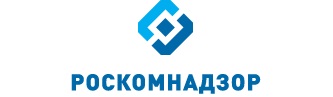 Отчето результатах деятельности Управления Роскомнадзора по Волгоградской области и Республике Калмыкияза 9 месяцев 2018 годаг. ВолгоградСодержаниеI. Сведения о выполнении полномочий, возложенных на территориальный орган Роскомнадзора1.1. Результаты проведения плановых проверок юридических лиц (их филиалов, представительств, обособленных подразделений) и индивидуальных предпринимателей и мероприятий по систематическому наблюдению1.2. Результаты проведения внеплановых проверок юридических лиц (их филиалов, представительств, обособленных подразделений) и индивидуальных предпринимателей и мероприятий по систематическому наблюдению	1.3. Выполнение полномочий в установленных сферах деятельности1.3.1. Основные функции1.3.2. Обеспечивающие функцииII. Сведения о показателях эффективности деятельностиIII. Выводы по результатам деятельности за 9 месяцев 2018 года и предложения по ее совершенствованиюI. Сведения о выполнении полномочий, возложенных на территориальный орган РоскомнадзораВ Управлении, по состоянию на 30.09.2018 имеется информация:	- о 3 722 операторах связи, им принадлежит 8 104 лицензий (с территорией действия – Волгоградская область, Республика Калмыкия или юридическим адресом на территории данных субъектов Российской Федерации) на оказание услуг в области связи, из них: 7154  лицензий на предоставление услуг электросвязи, 489 на предоставление услуг почтовой связи, 461 на предоставление услуг связи для целей эфирного и кабельного вещания. Им принадлежит 145 лицензий на вещание, 26 034 РЭС, 1 ВЧУ и 21 франкировальная машина.- о 536 юридических лицах, индивидуальных предпринимателях (не операторов связи) вещателях, которым принадлежит 761 лицензия на вещание, из них на территории Волгоградской области и Республики Калмыкия оказывают услуги 97 юридических лица, индивидуальных предпринимателя (не оператора связи), которым принадлежит 117 лицензий на вещание.- о 2 010 юридических лицах, индивидуальных предпринимателях и физических лицах владельцах РЭС и ВЧУ, которым принадлежит 5 871 РЭС, имеющих 71 ВЧУ.Из 5871  РЭС: 5 194 принадлежит организациям и 677 радиолюбителям.- о 4 владельцах франкировальных машин (не владеющих лицензиями), которым принадлежит 4 франкировальные машины;- о 9 561 операторе, осуществляющих обработку персональных данных;- о 261 средстве массовой информации, из которых:газет – 138;журналов – 29;телепрограмм – 12;радиопрограмм – 4;радиоканалов –44;телеканалов -16;бюллетеней – 3;сборников – 1;информационных агентств – 14.Сведения о СМИ1.1. Результаты проведения плановых проверок юридических лиц (их филиалов, представительств, обособленных подразделений) и индивидуальных предпринимателей и мероприятий по систематическому наблюдениюВ 9 месяцев 2018 года проведено 314 плановых проверок и мероприятий СН:не проводились проверки и мероприятия СН в отношении:Доля плановых проверок и мероприятий СН, в которых выявлены нарушения действующего законодательства за 9 месяцев  2017 года и за 9 месяцев 2018 годаПо результатам плановых проверок и мероприятий СН:- выявлено 253 нарушения норм действующего законодательства- выдано 20 предписаний об устранении выявленных нарушений:- составлено 128 протоколов об АПН1.2. Результаты проведения внеплановых проверок юридических лиц (их филиалов, представительств, обособленных подразделений) и индивидуальных предпринимателей и мероприятий по систематическому наблюдениюЗа 9 месяцев 2018 года проведено 29 внеплановых проверок и мероприятий по СН:Доля внеплановых проверок и мероприятий СН, в которых выявлены нарушения действующего законодательства за 9 месяцев 2017 года и за 9 месяцев 2018 годаПо результатам внеплановых проверок и мероприятий СН:- выявлено 14 нарушений норм действующего законодательства-выдано 2 предписания об устранении выявленных нарушений- составлено 20 протоколов об АПН2 протокола об АПН (1-связь, 1 –вещание) составлено по мероприятиям 4 квартала 2017 года.1.3. Выполнение полномочий в установленных сферах деятельности1.3.1. Основные функцииВ сфере средств массовых коммуникаций (СМИ, вещатели)Полномочия выполняют – 8 единиц (с учетом вакантных должностей)Государственный контроль и надзор за соблюдением законодательства Российской Федерации в сфере электронных СМИ (сетевые издания, иные интернет-издания)Государственный контроль и надзор за соблюдением законодательства российской федерации в сфере печатных СМИГосударственный контроль и надзор за соблюдением законодательства Российской Федерации в сфере телерадиовещанияГосударственный контроль и надзор за представлением обязательного федерального экземпляра документов в установленной сфере деятельности федеральной службы по надзору в сфере связи, информационных технологий и массовых коммуникацийГосударственный контроль и надзор за соблюдением лицензионных требований владельцами лицензий на телерадиовещанииГосударственный контроль и надзор в сфере защиты детей от информации, причиняющей вред их здоровью и (или) развитию, - за соблюдением требований законодательства Российской Федерации в сфере защиты детей от информации, причиняющей вред их здоровью и (или) развитию, к производству и выпуску средств массовой информации, вещанию телеканалов, радиоканалов, телепрограмм и радиопрограмм, а также к распространению информации посредством информационно-телекоммуникационных сетей (в том числе сети интернет) и сетей подвижной радиотелефонной связиЗа 3 квартал 2018 года проведен мониторинг информации (операторы связи, предоставляющие телематические услуги связи), содержащейся в ЕИС Роскомнадзора («Факты авторизации ОС для получения выгрузки из реестра для ТО»).По состоянию на 30.09.2018 авторизовано операторов связи:- в Волгоградской области 	- 42; - в Республике Калмыкия 	- 1;Сведения о регистрации ОС в Едином реестреВолгоградская областьРеспублика Калмыкия- из 43 операторов связи, прошедших регистрацию, 10 операторов связи получают выгрузки через зарегистрированных в Едином реестре операторов связи:- 1 оператор связи (ООО «Вискорт») оказывает телематические услуги связи, за исключением доступа к сети Интернет.За 3 квартал 2018 случаев не авторизации операторов связи (при оказании ими услуг доступа в сеть «Интернет) в ЕАИС «Единый реестр доменных имен, указателей страниц сайтов в информационно-телекоммуникационной сети «Интернет», содержащих информацию, распространение которой в Российской Федерации запрещено» не выявлялось.За 3 квартал 2018 случаев нерегулярного осуществления выгрузки информации из ЕАИС (с использованием web-сервиса (vigruzki.rkn.gov.ru) в целях ограничения и возобновления доступа к информации, распространяемой посредством информационно-телекоммуникационной сети «Интернет», внесенной в «Единый реестр доменных имен, указателей страниц сайтов в информационно-телекоммуникационной сети «Интернет», содержащих информацию, распространение которой в Российской Федерации запрещено») не выявлялось.В отношении виновных лиц, за 3 квартал 2018 года, по вышеуказанным фактам протоколы об административных правонарушениях по ч. 3 ст. 14.1 КоАП РФ не составлялись.Количество составленных протоколов об АПН (не авторизация/не выгрузка/неблокировка) в 3 квартале 2017 года и в 3 квартале 2018 годаЗа 3 квартал 2018  Управлением, из автоматизированной системы контроля за соблюдением операторами связи требований, установленных статьями 15.1-15.4 Федерального закона от 27.07.2006 № 149-ФЗ «Об информации, информационных технологиях и о защите информации» (АС «РЕВИЗОР») получено 3 Акта мониторинга выполнения операторами связи требований по ограничению доступа к ресурсам в сети «Интернет», доступ к которым на территории Российской Федерации запрещён.В отношении 1 оператора связи, на сети которого установлен аппаратно-программный агент АС «РЕВИЗОР», составлено 2 протокола об административных правонарушениях по ст. 13.34  КоАП РФ. В отношении 1 оператора связи по 2 материалам филиала ФГУП «ГРЧЦ» в ЮФО и СКФО вынесены определения об отказе в возбуждении административных производств.Государственный контроль и надзор за соблюдением лицензионных требований владельцами лицензий на изготовление экземпляров аудиовизуальных произведений, программ для ЭВМ, баз данных и фонограмм на любых видах носителейМероприятия не планировались и не проводилисьОрганизация проведения экспертизы информационной продукции в целях обеспечения информационной безопасности детейМероприятия не планировались и не проводилисьЗа 9 месяцев 2018 года проведено мероприятий по систематическому наблюдению:- 33  в области вещания, в том числе 13 внеплановых;-169 в области СМИ, в том числе 1 внеплановая.В 3 квартале 2018 года мероприятий по систематическому наблюдению:- 8 в области вещания, в том числе 3 внеплановых;-59  в отношении печатных и электронных СМИ, в том числе 0 внеплановых:-34 в отношении печатных СМИ;-2 в отношении телепрограмм;-1 в отношении телеканалов;-4 в отношении радиоканалов;-5 в отношении ЭПИ;-5 в отношении информационных агентств;-8 в отношении сетевых изданий.В ходе проведения 5 плановых мероприятий по систематическому наблюдению в отношении вещателей за 3 квартал 2018 года, выявлено 4 нарушения:- 2 нарушения по ст. 12 Федерального закона от 29.12.1994 №77-ФЗ "Об обязательном экземпляре документов" (Нарушение требований о предоставлении обязательного экземпляра документов);- 1 нарушение по ст.31 Закона Российской Федерации от 27.12.1991 № 2124-1 "О средствах массовой информации", пп."а" п.4 Положения о лицензировании телевизионного вещания и радиовещания, утвержденного постановлением Правительства Российской Федерации от 08.12.2011 № 1025 (Несоблюдение даты начала вещания);- 1 нарушение по ст.31 Закона Российской Федерации от 27.12.1991 № 2124-1 "О средствах массовой информации", пп."а" п.4 Положения о лицензировании телевизионного вещания и радиовещания, утвержденного постановлением Правительства Российской Федерации от 08.12.2011 № 1025 (Неосуществление вещания более 3 месяцев).В ходе проведения 3 внеплановых мероприятий по систематическому наблюдению в отношении вещателей за 3 квартал 2018 года, выявлено 1 нарушение:- 1 нарушение по ст.31 Закона Российской Федерации от 27.12.1991 № 2124-1 "О средствах массовой информации", пп."а" п.4 Положения о лицензировании телевизионного вещания и радиовещания, утвержденного постановлением Правительства Российской Федерации от 08.12.2011 № 1025 (Несоблюдение объемов вещания). Составлено 2 протокола по ч.3 ст.14.1 КоАП РФ.В ходе проведения мероприятий по систематическому наблюдению в отношении 34 печатных СМИ в 3 квартале 2018 года, выявлено 44 нарушения:- 6 нарушений по ст. 15 Закона Российской Федерации "О средствах массовой информации" от 27.12.1991 № 2124-1 (Невыход средства массовой информации в свет более одного года);- 6 нарушений по ст. 27 Закона Российской Федерации "О средствах массовой информации" от 27.12.1991 № 2124-1 (Нарушение порядка объявления выходных данных в выпуске средства массовой информации);- 14 нарушений по ст. 7 Федерального закона от 29.12.1994 № 77-ФЗ "Об обязательном экземпляре документов" (Нарушение требований о предоставлении обязательного экземпляра документов);- 4 нарушения по ст. 11 Закона Российской Федерации "О средствах массовой информации" от 27.12.1991 № 2124-1 (Неуведомление об изменении места нахождения учредителя и (или) редакции, периодичности выпуска и максимального объема средства массовой информации, принятия решения о прекращении, приостановлении или возобновлении деятельности средства массовой информации);- 11 нарушений по ст. 20 Закона Российской Федерации от 27.12.1991 № 2124-1 "О средствах массовой информации" (Нарушение порядка утверждения и изменения устава редакции или заменяющего его договора и отсутствия в уставе редакции или заменяющем его договоре определения основных прав и обязанностей журналистов);- 1 нарушение по ст. 20 Закона Российской Федерации от 27.12.1991 № 2124-1 "О средствах массовой информации" (Ненаправление устава редакции или заменяющего его договора в течение трех месяцев со дня первого выхода в свет (в эфир) средства массовой информации);- 2 нарушения по ст. 20 Закона Российской Федерации от 27.12.1991 № 2124-1 "О средствах массовой информации" (Непредоставление устава редакции или заменяющего его договора в регистрирующий орган в течение трех месяцев со дня первого выхода в свет (в эфир) средства массовой информации). В отношении электронных СМИ, в т за 3 квартал 2018 года проведено 25 плановых мероприятий по систематическому наблюдению в результате которых выявлено 26 нарушений: - 12 нарушений по ст. 15 Закона Российской Федерации "О средствах массовой информации" от 27.12.1991 № 2124-1 (Невыход средства массовой информации в свет более одного года);- 1 нарушение по ст. 27 Закона Российской Федерации "О средствах массовой информации" от 27.12.1991 № 2124-1 (Нарушение порядка объявления выходных данных в выпуске средства массовой информации);- 7 нарушений по ст. 20 Закона Российской Федерации от 27.12.1991 № 2124-1 "О средствах массовой информации" (Нарушение порядка утверждения и изменения устава редакции или заменяющего его договора и отсутствия в уставе редакции или заменяющем его договоре определения основных прав и обязанностей журналистов);- 1 нарушение по ст. 20 Закона Российской Федерации от 27.12.1991 № 2124-1 "О средствах массовой информации" (Ненаправление устава редакции или заменяющего его договора в течение трех месяцев со дня первого выхода в свет (в эфир) средства массовой информации);- 2 нарушения ст. статья 11 Закона Российской Федерации "О средствах массовой информации" от 27.12.1991 № 2124-1 (Изготовление или распространение продукции не прошедшего перерегистрацию в установленном законом порядке средства массовой информации);- 3 нарушения по ст. 20 Закона Российской Федерации от 27.12.1991 № 2124-1 "О средствах массовой информации" (Непредоставление устава редакции или заменяющего его договора в регистрирующий орган в течение трех месяцев со дня первого выхода в свет (в эфир) средства массовой информации).За 9 месяцев 2018 года по результатам мероприятий по СН СМИ направлено 56 писем учредителям и редакциям СМИ, направлено 33 исковых заявления в суды после получения информации от редакций и учредителей СМИ. Во исполнение письма ЦА Роскомнадзора от 26.09.2016 № 04СВ-88604 «О порядке подготовки и направления отчетов ФГУП «РЧЦ ЦФО» и ТО» филиалом ФГУП «РЧЦ ЦФО» в ЮСКФО группой мониторинга СМК Управления по Волгоградской области и Республике Калмыкия филиала ФГУП «ГРЧЦ» в ЮСКФО по приоритетным направлениям в период с 01.07.2018 по 30.09.2018 ежемесячно проводился мониторинг печатных и электронных средств массовой информации, проанализированы на наличие экстремизма, пропаганды наркотиков, порнографии культа насилия и жестокости, наличия нецензурной брани, распространении информации о несовершеннолетних, пострадавших от противоправных действий, материалов с информацией об общественном объединении или иной организации, с признаками иной запрещенной информации: 17 выпусков телеканалов, 8 выпусков радиоканалов, 1261 выпуск печатных СМИ; 1959 выпусков электронных СМИ, 453 интернет-ресурсов, не зарегистрированных в качестве СМИ. В ходе мониторинга печатных средств массовой информации и СМИ, распространяющихся в сети Интернет, за 9 месяцев 2018 года выявлено 48 признаков нарушений законодательства о средствах массовой информации: 10 редакционных публикаций, содержащих описание способов самоубийства; 2 редакционных публикаций, содержащих нецензурную брань; 3 редакционных публикации, содержащих нарушения выборного законодательства; 31 комментарий пользователей, содержащих нецензурную брань, 1 комментарий пользователя, содержащий пропаганду наркотических средств, 1 комментарий пользователя, содержащий признаки разжигания религиозной розни. В ходе мониторинга печатных средств массовой информации и СМИ, распространяющихся в сети Интернет, за 3 квартал 2018 года выявлено 11 признаков нарушений законодательства о средствах массовой информации: 3 редакционных публикации, содержащих описание способов самоубийства; 7 комментариев пользователей, содержащих нецензурную брань. В ходе мониторинга телеканалов не выявлено нарушений.Разрешительная и регистрационная деятельность:Ведение реестра средств массовой информации, продукция которых предназначена для распространения на территории субъекта Российской Федерации, муниципального образованияне ведетсяВедение реестра плательщиков страховых взносов в государственные внебюджетные фонды – российских организаций и индивидуальных предпринимателей по производству, выпуску в свет (в эфир) и (или) изданию средств массовой информации (за исключением средств массовой информации, специализирующихся на сообщениях и материалах рекламного и (или) эротического характера) и предоставление выписок из негоМероприятия не планировались и не проводилисьРегистрация средств массовой информации, продукция которых предназначена для распространения преимущественно на территории субъекта (субъектов) Российской Федерации, территории муниципального образованияПолномочие выполняют – 6 (с учетом вакантных должностей)За 9 месяцев 2018 года Управлением было внесено 19 записей в реестр зарегистрированных средств массовой информации, из которых:Первичная регистрация – 4, в том числе:Печатных СМИ - 4, в том числе: - газета - 2;- журналов – 2.Внесение изменений в реестровую запись - 15, в том числе:Печатных СМИ - 10, в том числе:- газет - 7;- журналов – 3.Электронных СМИ – 5, в том числе:- радиоканалов – 3;- телеканалов – 2.Государственная пошлина, взимаемая за государственную регистрацию СМИ за 9 месяцев 2018 года (по состоянию на 30.09.2018), составила – 106 466,66 руб.За 9 месяцев 2018 года Управлением была прекращена деятельность 77 средств массовой информации, из них:по решению учредителей - 32по решению суда – 43;по признанию регистрации средств массовой информации утратившей силу в связи с ликвидацией юридического лица- 2.В сфере связи	лицензий на оказание услуг в области связи						8104;лицензий на вещание	1084РЭС и ВЧУ (всего)	-	- 31 954франкировальные машины	- 23Полномочия выполняют – 15 единиц (с учетом вакантных должностей)При выполнении полномочий в отношении операторов связиПо количеству плановых мероприятий в разрезе полномочий информация не может быть представлена, так как проверки – это совокупность мероприятий государственного контроля (надзора).Государственный контроль и надзор за выполнением операторами связи требований по внедрению системы оперативно-розыскных мероприятий:Государственный контроль и надзор за использованием в сети связи общего пользования, технологических сетях и сетях связи специального назначения (в случае их присоединения к сети связи общего пользования) средств связи, прошедших обязательное подтверждение соответствия установленным требованиямГосударственный контроль и надзор за соблюдением операторами связи требований к метрологическому обеспечению оборудования, используемого  для учета объема оказанных услуг (длительности соединения и объема трафика)Государственный контроль и надзор за выполнением операторами связи требований к защите сетей связи от несанкционированного доступа к ним и передаваемой по ним информацииГосударственный контроль и надзор за соблюдением операторами связи требований к оказанию услуг связиГосударственный контроль и надзор за соблюдением требований к построению сетей электросвязи и почтовой связи, требований к проектированию, строительству, реконструкции и эксплуатации сетей и сооружений связиГосударственный контроль и надзор за соблюдением установленных лицензионных условий и требований (далее - лицензионные условия) владельцами лицензий на деятельность по оказанию услуг в области связиГосударственный контроль и надзор за соблюдением операторами связи требований к пропуску трафика и его маршрутизацииГосударственный контроль и надзор за соблюдением требований к порядку распределения ресурса нумерации единой сети электросвязи Российской ФедерацииГосударственный контроль и надзор за соблюдением операторами связи требований к использованию выделенного им ресурса нумерации в соответствии с установленным порядком использования ресурса нумерации единой сети электросвязи Российской ФедерацииГосударственный контроль и надзор за соблюдением требований к присоединению сетей электросвязи к сети связи общего пользования, в том числе к условиям присоединенияРассмотрение обращений операторов связи по вопросам присоединения сетей электросвязи и взаимодействия операторов связи, принятие по ним решения и выдача предписания в соответствии с федеральным закономГосударственный контроль и надзор за соблюдением нормативов частоты сбора письменной корреспонденции из почтовых ящиков, ее обмена, перевозки и доставки, а также контрольных сроков пересылки почтовых отправлений и почтовых переводов денежных средствНа подконтрольной территории Волгоградской области в 3 квартале 2018 года проведено плановое систематическое наблюдение за соблюдением контрольных сроков пересылки письменной корреспонденции, в ходе которого выявлены:- нарушения норматива частоты сбора корреспонденции из почтового ящика;- нарушение в части отсутствия информации на почтовых ящиках.Волгоградская область: письменная корреспонденция межобластного потока - из 729 учтенных писем в контрольный срок поступило 658 писем  или  90,26%.Письменная корреспонденция внутриобластного потока: всего учтено 880 писем, из них в контрольные сроки прошло 840 писем. Процент письменной корреспонденции прошедшей в контрольные сроки – 95,45%. 	В 3 квартале 2018 года в отношении ФГУП «Почта России» на поднадзорной Управлению территории Республики Калмыкия проведено плановое систематическое наблюдение за соблюдением контрольных сроков пересылки письменной корреспонденции, в ходе которого выявлены:- нарушения норматива частоты сбора корреспонденции из почтового ящика. Республика Калмыкия: письменная корреспонденция межобластного потока:  всего учтено 687 письмо, в контрольные сроки прошло 641 писем. Процент письменной корреспонденции прошедшей в контрольные сроки – 93,3%. Письменная корреспонденция внутриобластного потока: всего учтено 166 писем, в контрольные сроки прошло 165 писем. Процент письменной корреспонденции прошедшей в контрольные сроки – 99,4%. Государственный контроль и надзор за соблюдением организациями федеральной почтовой связи, операторами связи, имеющими право самостоятельно оказывать услуги подвижной радиотелефонной связи, а также операторами связи, занимающими существенное положение в сети связи общего пользования, которые имеют право самостоятельно оказывать услуги связи по передаче данных, порядка фиксирования, хранения и представления информации о денежных операциях, подлежащих контролю в соответствии с законодательством Российской Федерации  а также организации ими внутреннего контроляГосударственный контроль и надзор за соблюдением пользователями радиочастотного спектра требований к порядку его использования, норм и требований к параметрам излучения (приема) радиоэлектронных средств и высокочастотных устройств гражданского назначенияВ отношении операторов связи и владельцев производственно-технологических сетей связиГосударственный контроль и надзор за соблюдением пользователями радиочастотного спектра требований к порядку его использования, норм и требований к параметрам излучения (приема) радиоэлектронных средств и высокочастотных устройств гражданского назначения, включая надзор с учетом сообщений (данных), полученных в процессе проведения радиочастотной службой радиоконтроляРезультаты проведенных мероприятий систематического наблюдения в отношении операторов связи владельцев радиоэлектронных средствВ 3 квартале 2018 года проведено 14 мероприятий систематического наблюдения в отношении операторов связи владельцев радиоэлектронных средств и 6 мероприятий систематического наблюдения в отношении владельцев технологических сетей.По результатам мероприятий радиоконтроля проводимых филиалами ФГУП "ГРЧЦ" в Южном и Северокавказском федеральных округах в рамках мероприятий систематического наблюдения в 3 квартале 2018 года работа РЭС без обязательной регистрации и без разрешения на использование радиочастот и радиочастотных каналов не выявлена.Государственный контроль и надзор за соблюдением требований к порядку использования франкировальных машин и выявления франкировальных машин, не разрешенных к использованиюПолномочия выполняют – 8 специалистов (с учетом вакантных должностей).Фиксированная телефонная связь, ПД и ТМСПо результатам мероприятий государственного контроля (надзора) в 3 квартале 2018:- выдано 1 предписание об устранении выявленных нарушений; - составлено 6 протоколов об административных правонарушениях. - эксперты и экспертные организации для проведения проверок не привлекались.С целью пресечения нарушений обязательных требований и (или) устранению последствий таких нарушений, выявленных в ходе мероприятий, специалистами надзорных  отделов с представителями операторов связи, соискателями лицензий на оказание услуг связи проводится профилактическая работа: пояснение требований законодательства, а также разъяснение о необходимости исполнения данных требований, как в телефонном режиме, рассылке информационных писем, так и в устной беседе, а также путем информационного обеспечения деятельности Управления (размещение новостей на сайте Управления, местной прессе). Результаты проведенных мероприятий систематического наблюдения в отношении операторов связи универсального обслуживанияПо результатам мероприятий систематического наблюдения в отношении оператора универсального обслуживания  выявлены признаки нарушения обязательных требований при оказании универсальных услуг:          1. Не обеспечивается возможность передачи данных для целей оказания универсальных услуг широкополосного доступа к информационно-телекоммуникационной сети «Интернет» для каждого подключенного пользовательского оборудования со скоростью не менее 10 Мбит/с (п. 1 приложения №3 к приказу Министерства связи и массовых коммуникаций РФ от 30 сентября 2015 г. №371);         2. Место расположения точки доступа не обозначено специальным информационным указателем (п. 5 приложения № 3 к приказу Министерства связи и массовых коммуникаций РФ от 30 сентября 2015 г. № 371).  Почтовая связьВ 3 квартале 2018 года проведено мероприятие систематического наблюдения в отношении ФГУП "Почта России". В ходе проведения мероприятия выявлено: - нарушение нормативов частоты сбора из почтовых ящиков, обмена, перевозки и доставки письменной корреспонденции;- нарушение правил оказания услуг связи.В ходе проведения систематического наблюдения в отношении альтернативных операторов почтовой  связи нарушений не выявлено.Подвижная связь (радио- и радиотелефонная)За 3 квартал 2018 года в рамках осуществления полномочий в отношении операторов подвижной связи плановых проверок не проводилось. Эксперты и экспертные организации для проведения проверок за  отчетный период не привлекались.Для целей эфирного и кабельного вещанияВ 3 квартале 2018 года в отношении операторов владельцев лицензий на оказание услуг связи для целей эфирного вещания и кабельного вещания  проведено 8 мероприятий систематического наблюдения. Нарушений законодательства о связи не выявлено. Эксперты и экспертные организации для проведения проверок за  отчетный период не привлекались.Взаимодействие с силовыми структурами, правоохранительными органами, органами прокуратуры и органами исполнительной властиВо исполнение Федерального закона от 02.11.2013 № 304-ФЗ «О внесении изменений в статью 44 Федерального закона «О связи» и Кодекс Российской Федерации об административных правонарушениях», а так же указания ЦА (исх. от 22.04.2016 № 07ИО-35234) в части проведения совместных мероприятий на территории каждого субъекта Российской Федерации совместно с МВД РФ проведено 12 рейдов по проверке соблюдения обязательных требований при заключении коммерческими представителями операторов подвижной радиотелефонной связи договоров на оказание услуг связи. По результатам совместных мероприятий органами полиции составлен 1 протокол по статье 13.30 КоАП РФ, изъята 1 SIM-карта оператора связи ПАО "ВымпелКом", наложено штрафов на 2000 рублей.Проводился мониторинг сети Интернет на предмет незаконной реализации SIM-карт. Признаков нарушений не выявлено. Результаты работы Управления во взаимодействии с предприятиями радиочастотной службы при осуществлении контрольно-надзорной деятельности  приведены в таблице:Разрешительная  и регистрационная деятельность:Выдача разрешений на применение франкировальных машин:Полномочия выполняют – 8 специалистов (с учетом вакантных должностей)Выдача разрешений на судовые радиостанции, используемые на морских судах, судах внутреннего плавания и судах смешанного (река-море) плаванияПолномочия выполняют – 4 специалиста (с учетом вакантных должностей)Регистрация радиоэлектронных средств и высокочастотных устройств гражданского назначенияПолномочие выполняют  - 4 специалиста (с учетом вакантных должностей)Сравнительные данные о количестве отказов в выдаче свидетельств о регистрации РЭС и ВЧУ в соответствии с постановлением Правительства РФ от 12.10.2004 № 539 и причинах отказов:Основанием для отказа в регистрации радиоэлектронных средств и высокочастотных устройств является:а) несоответствие представляемых документов требованиям, установленным  Правилами регистрации РЭС и ВЧУ;б) непредставление документов, необходимых для регистрации радиоэлектронных средств и высокочастотных устройств в соответствии с настоящими Правилами;в) наличие в документах, представленных заявителем, недостоверной или искаженной информации;г) несоответствие сведений о технических характеристиках и параметрах излучений радиоэлектронных средств и высокочастотных устройств, а также условий их использования требованиям, установленным в разрешении на использование радиочастот (радиочастотных каналов), техническим регламентам и национальным стандартам;д) невыполнение заявителем условия, установленного в разрешении на использование радиочастот или радиочастотных каналов, в части предельного срока регистрации радиоэлектронного средства.Участие в работе приемочных комиссий по вводу в эксплуатацию сооружений связиПолномочие выполняют – 14 специалистов (с учетом вакантных должностей)Основными недостатками, выявленными при обследовании сооружений связи, являются:- отсутствие документов, подтверждающих организацию мероприятий по внедрению СОРМ на сооружении связи.В сфере защиты персональных данных:Государственный контроль и надзор за соответствием обработки персональных данных требованиям законодательства Российской Федерации в области персональных данныхПолномочия выполняют – 6 специалистов. Основными нарушениями, выявленными в ходе проведения плановых проверок, являлись:- представление в уполномоченный орган уведомления об обработке персональных данных, содержащего неполные и (или) недостоверные сведения.Ведение реестра операторов, осуществляющих обработку персональных данныхВнесение сведений об Операторах в Реестр за 9 месяцев 2018 года осуществлялось без нарушения сроков.	Количество поступивших уведомлений:По состоянию на 30.09.2018 в Реестр включено 9561 оператор, осуществляющий обработку персональных данных.В целях формирования Реестра за 9 месяцев 2018 года продолжена практика направления операторам писем-запросов о необходимости представления в Уполномоченный орган по защите прав субъектов персональных данных уведомления об обработке персональных данных и информационных писем о внесении изменений в ранее представленное уведомление. Так, за 9 месяцев 2018 года в адрес операторов, осуществляющих деятельность на территории Волгоградской области и Республики Калмыкия, было направлено 3164 запроса (в 3 квартале - 937 запросов), из них о необходимости предоставления уведомлений об обработке персональных данных – 1354 запросов (в 3 квартале - 400 запросов); информационных писем о внесении изменений в сведения в реестре операторов, осуществляющих обработку персональных данных – 1810 запросов (в 3 квартале - 537 запросов). Управлением подготавливались и издавались приказы по внесению операторов в реестр операторов, осуществляющих обработку персональных данных (далее - Реестр), по исключению операторов из Реестра, а также по внесению изменений в сведения в Реестре. Так, за 9 месяцев 2018 года Управлением было издано 99 приказов, из них: - 36 приказов о внесении сведений об Операторах в Реестр;- 39 приказов о внесении изменений в записи об Операторах в Реестре;- 24 приказа об исключении сведений из Реестра.В сфере защиты персональных данных за 9 месяцев 2018 года было составлено 170 протоколов об административном правонарушении по ст. 19.7 КоАП РФ (в 3квартале - 41 протокол).	Составленные протоколы об АПН направлены по подведомственности в мировые суды Волгоградской области и Республики Калмыкия для рассмотрения.Мировыми судьями за 9 месяцев 2018 года 136 операторам вынесены постановления о привлечении их к административной ответственности, из них 15- в виде штрафа, 121 - в виде предупреждения; по 7 материалам вынесено постановление об отказе в возбуждении административного производства, в связи с истечением срока давности привлечения к административной ответственности и малозначительностью. По состоянию на 30.09.2018 в мировых судах находится на рассмотрении 27 административных материалов.Также за 9 месяцев 2018 года было составлено 4 протокола по ст. 13.11 КоАП РФ при рассмотрении материалов, поступивших из органов прокуратуры, из них 2- по ч. 1 ст. 13.11 КоАП РФ, 2 - по ч. 6 ст. 13.11 КоАП РФ. Мировыми судами были рассмотрены материалы, возбужденные по ч. 1 ст. 13.11 КоАП РФ, и вынесены постановления о привлечении к административной ответственности в виде предупреждения Также рассмотрен 1 материал по ч. 6 ст. 13.11 КоАП РФ и  назначено наказание в виде штрафа в размере 45 000 руб.Обращения гражданЗа 9 месяцев 2018 года поступило всего 383 обращения (в 3 квартале -128)от физических лиц – 371;от юридических – 12;из них:- 7 находятся на рассмотрении;- 353 разъяснено;- 0 отозвано заявителем;- 0 решено положительно;- 9 меры приняты;- 14 переадресовано. Типичными вопросами, поднимаемыми гражданами в обращениях, являются жалобы на нарушение их прав и законных интересов при передаче персональных данных третьим лицам, при обработке персональных данных без их согласия, а также после отзыва согласия, на нарушение условия конфиденциальности персональных данных. Основной категорией операторов, на которые поступают жалобы, являются кредитные/микрофинансовые организации, коллекторские агентства, а также организации, осуществляющие деятельность в сфере жилищно-коммунального хозяйства. В одном случае было выявлено нарушение требований законодательства РФ в области персональных данных,  в части размещения в социальной сети Интернет персональных данных несовершеннолетнего ребенка. Управлением в адрес администратора сайта было направлено требование об удалении информации. Данное требование было исполнено в установленный срок.Также за 9 месяцев 2018 года было составлено 6 протоколов по ст. 13.11 КоАП РФ по результатам рассмотрения обращений. По 2 материалам вынесены постановления о привлечении к административной ответственности в виде предупреждения. По одному материалу- отказано в привлечении к административной ответственности, в связи с истечением срока давности привлечения к административной ответственности. Остальные материалы находятся на рассмотрении в мировых судах.В целях повышения уровня информированности операторов о необходимости направления уведомления об обработке персональных данных, а также информационных писем о внесении изменений в сведения в реестре операторов в уполномоченный орган по защите прав субъектов персональных данных в за 9 месяцев 2018 года в рамках проведения семинаров для данных операторов давались соответствующие разъяснения относительно предоставления данных писем.Кроме того, информация о необходимости предоставления уведомлений об обработке персональных данных, а также информационных писем, за 9 месяцев 2018 года была размещена в 41 печатном СМИ (в 3 квартале -в 9 СМИ), а также на 48 официальных сайтах муниципальных органов власти (в 3 квартале- на 15 сайтах).За 9 месяцев 2018 года информация о необходимости предоставления уведомлений об обработке персональных данных, а также информационных писем, была размещена в следующих печатных СМИ:газете "Городские вести" (выпуск от 18.01.2018 № 4); газете "Нива" (выпуск от 18.01.2018 № 5);газете "Новое время-Михайловка" (выпуск от 30.01.2018 № 7 (1342));газете "Новости Сарепты" (выпуск от 19.01.2018 № 1 (402));газете "Призыв" (выпуск от 23.01.2018 № 7);газете "Придонские вести" (выпуск от 13.01.2018 № 3-4 (11739-11740));газете "Нехаевские вести" (выпуск от 13.01.2018 № 4 (12530));газете "Прихоперье" (выпуск от 27.01.2018 № 10);газете "Коммунар" (выпуск от 13.01.2018 № 3 (104004));газете "Междуречье" (выпуск от 19.01.2018 № 4-5 (13250-13251));газете "Даниловские вести" (выпуск от 13.01.2018 № 2);газете "Борьба" (выпуск от 20.01.2018 № 6);газете "Жирновские новости" (выпуск от 13.01.2018 № 2-3);газете "Крестьянская жизнь" (выпуск от 18.01.2018 № 2);газете "Волгоградская правда" (выпуск от 17.01.2018 № 5);газете "Волгоград-родной город" (выпуск от 17.01.2018 № 2);газете "Вечерний Волгоград" (выпуск от 18.01.2018 № 2);газете "Урюпинская правда" (выпуск от 10.04.2018 № 54 (17342);газете "Компас" (выпуск от 18.04.2018 № 16 (1245);газете "Еланские вести" (выпуск от 10.04.2018 № 41);газете "Звезда Краснослободска" (выпуск от 10.04.2018 № 25);газете "Калач-на-Дону" (выпуск от 14.04.2018 № 30);газете "Восход" (выпуск от 10.04.2018 № 28);газете "Донской вестник" (выпуск от 12.05.2018 № 56-57);газете "Заволжье" (выпуск от 14.04.2018 № 29);газете "Заволжские известия" (выпуск от 11.04.2018 № 14);газете "Камышинский еженедельник" (выпуск от 25.04.2018 № 17);газете "Уезд. Вести Камышинского района" (выпуск от 12.04.2018 № 14);газете "Фроловские вести" (выпуск от 11.04.2018 № 26 (512);газете "Легкий день" (выпуск от 18.04.2018 № 19 (2226);газете "Вперед" (выпуск от 14.04.2018 № 44-45);газете "Хальм унн" («Калмыцкая правда») (выпуск от 30.06.2018 № 111 (17980).газете "Спутник" (выпуск от 17.07.2018 № 79);газете "Вояж-Камышин" (выпуск от 18.07.2018 № 27);газете "Волжский муниципальный вестник" (выпуск от 10.07.2018 № 36);газете "Волжская правда" (выпуск от 11.07.2018 № 27);газете "Рассвет" (выпуск от 18.08.2018 № 95-96);газете "Ударник" (выпуск от 10.08.2018 № 95-96);газете "Усть-Медведицкая газета" (выпуск от 10.08.2018 № 95-96);газете "Элистинский курьер" (выпуск от 26.07.2018 № 29 (494);газете "Новая жизнь" (выпуск от 28.07.2018 № 27 (10634).За 9 месяцев 2018 года информация о необходимости предоставления уведомлений об обработке персональных данных, а также информационных писем, была размещена на следующих сайтах:12.01.2018 на официальном сайте Администрации Новониколаевского городского поселения Новониколаевского муниципального района Волгоградской области по адресу: http://novonik34.ru/index.php/2015-05-27-06-23-32/item/2062-vnimaniyu-yuridicheskikh-lits-i-individualnykh-predprinimatelej.html;17.01.2018 на официальном сайте Администрации Чернышковского городского поселения Чернышковского муниципального района Волгоградской области по адресу: http://чернышковское.рф/index.php/menu-novosti/menu-objavlenie/577-vnimaniyu-yuridicheskikh-lits-i-individualnykh-predprinimatelej; 14.02.2018 на официальном сайте Администрации городского поселения Петров Вал Волгоградской области по адресу: http://admpwal.ru/index_arhiv.html;17.01.2018 на официальном сайте Администрации Линевского городского округа Волгоградской области по адресу: https://admzhirn.ru/samouprav-top/municpobr/linevo/2012-04-25-07-14-36;12.01.2018 на официальном сайте Администрации Старополтавского муниципального района Волгоградской области по адресу: http://www.stpadmin.ru/?SitePage=/publications/announcenent.html;10.01.2018 на официальном сайте Администрации Урюпинского муниципального района Волгоградской области по адресу: http://www.umr34.ru/content/uvedomlenie-ob-obrabotke-personalnykh-dannykh;17.01.2018 на официальном сайте Администрации Чернышковского муниципального района Волгоградской области по адресу: http://www.chernyshki.ru/index.php/novosti/3337-vnimaniyu-yuridicheskikh-lits-i-individualnykh-predprinimatelej;17.01.2018 на официальном сайте Администрации городского округа-город Камышин Волгоградской области по адресу: http://www.admkamyshin.info/2018/01/17/vnimaniyu-yuridicheskih-lic-i-individualnyh-predprinimateley.html;12.01.2018 на официальном сайте Администрации Палласовского муниципального района Волгоградской области по адресу: http://admpallas.ru/news/messages/4850/?sphrase_id=7215;13.02.2018 на официальном сайте Администрации Руднянского муниципального района Волгоградской области по адресу: http://rudn-mr.ru/new.php?id_news=958©lenco=news;10.01.2018 на официальном сайте Администрации Светлоярского муниципального района Волгоградской области: http://svyar.ru/about/info/messages/?ELENENT_ID=206;09.01.2018 на официальном сайте Администрации Серафимовичского муниципального района Волгоградской области: http://serad.ru/drugie-novosti/584-vnimaniyu-yuridicheskikh-lits-i-individualnykh-predprinimatelej.html;31.01.2018 на официальном сайте Администрации Суровикинского муниципального района Волгоградской области: http://surregion.ru/govinfo/roskomnadzor/media/2018/1/31/vnimaniyu-yuridicheskih-lits-i-individualnyih-predprinimatelej;17/01/2018 на официальном сайте Администрации городского поселения р.п. Средняя Ахтуба Волгоградской области: http://xn--80aaadnag9clrkbmtp4a2oa.xn--plai/page-13.html;31.01.2018 на официальном сайте Администрации городского округа-город Волжский Волгоградской области: http://www.admvol.ru/DeskNews/docs/IS-2014.pdf;29.03.2018 на официальном сайте Администрации Городовиковского районного муниципального образования Республики Калмыкия: http://городовиковский-район.рф/vnimaniyu-yuridicheskikh-litc-i-individual-nykh-predprinimateley.html;16.05.2018 на официальном сайте Администрации городского округа город Урюпинск: http://urupinsk.net/about/info/messages/12568/;08.05.2018 на официальном сайте Администрации Камышинского муниципального района: http://rakams.ru/2018/344-vnimaniyu-yuridicheskikh-lits-i-individualnykh-predprinimatelej;18.05.2018 на официальном сайте Администрации Клетского муниципального района: http://adm-kletskaya.vgr.eis1.ru/news_article/45081/;16.05.2018 на официальном сайте Администрации Котовского муниципального района: http://www.admkotovo.ru/obyavleniya/?ELEMENT_ID=13188;15.05.2018 на официальном сайте Администрации Николаевского муниципального района: http://www.nikadm.ru/index.php/2012-04-09-17-36-53/57-2012-04-17-06-40-17/4912-2018-05-15-06-33-30;05.04.2018 на официальном сайте Администрации Ленинского муниципального района : http://adm-leninskiy.ru/news/media/2018/4/5/vnimaniyu-yuridicheskih-lits-i-individualnyih-predprinimatelej-1/;10.04.2018 на официальном сайте Администрации Котельниковского муниципального района: http://www/kotelnikovo-region.ru/about/info/messages/3507/;06.04.2018 на официальном сайте Администрации Ольховского муниципального района: olhovskij.volgograd.ru;06.04.2018 на официальном сайте Администрации городского поселения город Ленинск: http://leninsk34.ru/npa/o-personalnyh-dannyh;10.04.2018 на официальном сайте Администрации Октябрьского муниципального района: http://oktjabrskij.volgograd.ru/news/;09.04.2018 на официальном сайте Администрации городского округа город Фролово: http://frolovoadmin.ru/about/info/news/4776/;06.04.2018 на официальном сайте Администрации Новониколаевского муниципального района: http://novonikolaevskij.volgograd.ru/news/182388/;09.04.2018 на официальном сайте Администрации Новоаннинского муниципального района: http://www.newanna.ru/index.php?option=com_content&view=article&id=1593:2018-04-09-06-13-09&catid=11:news&Itemid=63;18.05.2018 на официальном сайте Администрации Черноземельского РМО Республики Калмыкия: http://черноземельский-район.рф/o-predostavlenii-uvedomleniy-ob-obrabotke-personal-nykh-dannykh.html;01.06.2018 на официальном сайте Администрации Лаганского РМО Республики Калмыкия: http://algmo-rk.ru/o-predstavlenii-svedeniy-operatorami-osushcestvlyayushcikh-obrabotku-personal-nykh-dannykh-v-upolnomochennyy-organ.html;28.06.2018 на официальном сайте Администрация Яшкульского РМО Республики Калмыкия: http://yashkulrmo.ru/news/2018-03-18-10-03-28/3044-2018-06-28-08-51-40.html.24.09.2018 на официальном сайте Администрации Быковского городского поселения: http://admbikovo.ru/news/vnimaniju_juridicheskikh_lic_i_individualnykh_predprinimatelej/2018-09-24-483;11.08.2018 на официальном сайте Администрации городского поселения г. Николаевск Николаевского муниципального района: http://gorodnikolaevsk.ru/wp-content/uploads/2018/08/вниманию-юр.лиц-2-увед.-и-инф.письмо.pdf17.08.2018 на официальном сайте Администрации городского аоселения р.п. Октябрьский Октябрьского муниципального района: http://gpoktyabr.ru/news/detail.php?id=810997;10.08.2018 на официальном сайте Администрации городского округа город Урюпинск: http://www.urupinsk.net/about/info/projects/12879/;25.09.2018 на официальном сайте Администрации Красноярского городского поселения Жирновского муниципального района: http://adm-kryar.ru/vnimaniyu-yuridicheskikh-litc-i-individual-nykh-predprinimateley-O.html;09.07.2018 на официальном сайте Администрации Городищенского муниципального района: http://agmr.ru/city/econ/information-for-entrepreneurs.php;13.07.2018 на официальном сайте Администрации Новорогачинского городского поселения: http://www.newrogachik.ru/index.php/novosti-poseleniya/249-вниманию-юридических-лиц-и-индивидуальных-предпринимателей180710.html;09.07.2018 на официальном сайте Администрации Даниловского муниципального района: http://danilovskiy-mr.ru/index.php/592-vnimaniyu-yuridicheskikh-lits-i-individualnykh-predprinimatelej;10.07.2018 на официальном сайте Администрации Жирновского городского поселения: https://adm-zhirnovsk.ru/category/novosti/;09.07.2018 на официальном сайте Администрации Среднеахтубинского муниципального района: http://sredneahtubinskij.volganet/ru/;11.07.2018 на официальном сайте Администрации городского поселения г. Дубовка: http://admdubovka.ru/about/info/news/1306/;09.07.2018 на официальном сайте Администрации городского поселения город Серафимович Волгоградской области: serafimadmin.ru/8-novosti/1203-vnimaniyu-yuridicheskikh-lits-i-individualnykh-predprinimatelej-3.html23.07.2018 на официальном сайте Администрации Октябрьского районного муниципального образования Республики Калмыкия: http://oktrmo.ru/novosti/?ELEMENT_ID=367&sphrase_id=177;30.07.2018 на официальном сайте Администрации Сарпинского районного муниципального образования Республики Калмыкия: http://sarpinskoermo.ru/novosti/vnimaniyu-yuridicheskikh-lits-i-individualnykh-predprinimateley2/;17.07.2018 на официальном сайте Администрации Юстинского районного муниципального образования Республики Калмыкия: http://xn----8sbwafccxgjtfcl2p.xn--p1ai/vnimaniyu-yuridicheskikh-litc-i-individual-nykh-predprinimateley.htmlУправлением также применяется практика информирования операторов осуществляющих обработку персональных данных, об обеспечении безопасности персональных данных в рамках реализации Федерального Закона от 27.07.2006 № 152-ФЗ «О персональных данных», в процессе проведения плановых мероприятий по контролю, а также в ходе консультаций по телефону.За 9 месяцев 2018 года на официальном сайте Управления Роскомнадзора по Волгоградской области и Республике Калмыкия (www.34.rkn.gov.ru) размещено 46 новостей, касающихся деятельности Управления в области персональных данных. Исполнение Плана мероприятий по реализации Стратегии институционального развития и информационно-публичной деятельности в области защиты прав субъектов персональных данныхВ целях исполнения Плана мероприятий по реализации Стратегии институционального развития и информационно-публичной деятельности в области защиты прав субъектов персональных данных, в 3 квартале 2018 года проведена следующая работа:Мероприятия, запланированные на 3 квартал 2018 года, согласно Стратегии институционального развития и информационно-публичной деятельности, выполнены в полном объеме.1.3.2. Обеспечивающие функцииАдминистративно-хозяйственное обеспечение - организация эксплуатации и обслуживания помещений УправленияПолномочия выполняют – 2 единицы Помещение Управления площадью 747,7 квадратных метров, находящийся на втором этаже нежилого четырехэтажного здания, расположенного по адресу г.Волгоград, ул. Мира, д.9 принадлежит Управлению на праве оперативного управления (Свидетельство о государственной регистрации права №34-АБ №857715 от 12.01.2015). Земельный участок под зданием, находящимся по адресу г. Волгоград, ул. Мира, д.9 принадлежит Управлению на правах аренды по договору аренды от 20.11.2015 года №119/2015 с множественностью лиц на стороне арендатора земельного участка, находящегося в собственности Российской Федерации. Арендную плату за свою часть неделимого земельного участка, в соответствие с занимаемой площадью офиса, которая составляет 8,03% от общей площади здания, Управление оплачивает на основании ежегодно заключаемого договора по оплате аренды доли земельного участка. Расчет арендной платы, в соответствие с Земельным Кодексом РФ, производится на основании кадастровой стоимости земельного участка и определяется не выше земельного налога, рассчитанного в отношении такого земельного участка.  В 2018 году арендная плата составила 50411,05 рублей.Помещение территориального отдела в г. Элиста (далее – Объект), площадью 76,5 квадратных метров, находящееся на втором этаже нежилого двухэтажного здания (далее – Здание), расположенного по адресу г.Элиста, ул. 3-ий Микрорайон, д.18«В», принадлежит Управлению на правах аренды по государственному контракту от 16.01.2018 № 6 с Индивидуальным предпринимателем Очировым Доланом Ивановичем. Арендная плата по контракту составляет 767218,50 рублей в год и включает в себя  плату  за  временное   владение   и    временное пользование   помещениями Объекта,    плату     за    временное     пользование      инженерно-технической  инфраструктурой Здания, коммунальные и    эксплуатационные платежи, плату за уборку помещения, плату за негативное воздействие   на   окружающую среду  в   части    оплаты    за     услуги   по приему и размещению  твердых   бытовых   отходов   (т.к. все образующиеся отходы от деятельности Арендатора являются собственностью Арендодателя), использование технических средств охраны и видеонаблюдения, охранно-пожарная сигнализация.На возмещение затрат по коммунальным услугам (электроснабжение, водоснабжение, теплоснабжение), а также на возмещение эксплуатационных затрат и затрат по вывозу мусора в офисе Управления, расположенном в г. Волгограде по адресу: ул. Мира, д.9 заключен договор №.9.4.12.1-25/46 от 17.01.2018 с ФГУП «Почта России». Охрана офиса Управления по адресу г. Волгоград, ул. Мира, д.9 осуществляется посредством физической охраны по государственному контракту от 10.01.2018  № 0129100007317000011_45460 и пультовой централизованной охраны по договору ЮГ-01/2018-О/23-01 от 16.01.2018 с ФГУП «Связь-Безопасность». На основании договора с ООО «СТАС» № 103/1 от 16.01.2018 ежемесячно проводится регламентное техническое обслуживание пожарной сигнализации  помещения офиса Управления по адресу г. Волгоград, ул. Мира, д.9.По адресу г. Волгоград, ул. Московская, 4 на земельном участке площадью 972 кв.м., находящемся в постоянном (бессрочном) пользовании Управления (Свидетельство № 34-АБ №756914 от 07.10.2015), расположены гаражные боксы для размещения автомобилей Управления. Расходы по оплате услуг связи (телефонии) Управления оплачиваются централизованно по государственному контракту с ПАО «Ростелеком» Федеральной службой (Роскомнадзором). Телекоммуникационные услуги Управления оплачиваются в рамках того же контракта.На период 2018 года Управлением заключен договор на услуги подвижной радиотелефонной связи с ПАО «Мегафон» от 31.01.2018 № 16 для обеспечения исполнения функций Управления. На предоставление услуг по отправке телеграмм для обеспечения исполнения функций Управления заключен договор от 15.01.2018 №4 с ПАО «Ростелеком». Все услуги предоставляются своевременно и в полном объеме.Выполнение функций государственного заказчика - размещение в установленном порядке заказов на поставку товаров, выполнение работ, оказание услуг, проведение нир, окр и технологических работ для государственных нужд и обеспечения нужд УправленияПолномочия возложены на контрактную службу (5 чел.) и Единую комиссию (5 чел.) (Приказ Управления от 07.12.2017 года № 211).За 9 месяцев года было размещено 8 заказов с проведением конкурентных процедур на общую сумму 1 118 807,69 рублей:- приобретение горюче-смазочных материалов во 2 квартале 2018 года;- приобретение расходных материалов к компьютерной технике (картриджей);- приобретение запасных частей, комплектующих, расходных материалов для ИКТ оборудования;- приобретение мониторов, принтеров, МФУ;- приобретение коммутатора;- приобретение оригиналов картриджей;- Приобретение бензина и дизельного топлива на 4 квартал 2018 года.По завершению конкурсных процедур, за 9 месяцев 2018 года заключено 11 контрактов (в том числе 3 размещенные в 2017 году) на общую сумму 1 557 021,94 рублей, в том числе в 3 квартале 4 контракта на сумму 330 132,27 рублей. В результате размещения заказов на оказание услуг, выполнение работ и поставку товаров конкурентными способами за три квартала 2018 года экономия составила 235 723,02 рублей, в том числе в 3 квартале 75 541,20 и была направлена на обеспечение деятельности Управления.За 9 месяцев 2018 года заключено 82 контракта и договора с единственным поставщиком в соответствие со ст. 93 Федерального закона 44-ФЗ «О контрактной системе в сфере закупок» на общую сумму 5 109 856,58 рублей, в том числе:По пункту 1 статьи 93 части 1 (закупки в сфере естественных монополий) – 3 контракта с ФГУП «Почта России» на предоставление общедоступных услуг связи на общую сумму 1 136 176,00 рублей;По пункту 32 статьи 93 части 1 (аренда имущества) – 2 контракта  на общую сумму 843 442,50 рублей;По пункту 23 статьи 93 части 1 (возмещение затрат по эксплуатационным и коммунальным расходам помещения, переданного в оперативное управление, находящегося в здании с другими лицами, пользующимися нежилыми помещениями, находящимися в данном здании) – 1 контракт на сумму 1 351 140,68 рублей;По пункту 4 статьи 93 части 1 (закупки до ста тыс. рублей) – 76 договоровна общую сумму 1 779 097,40 рублей.Защита государственной тайны- обеспечение в пределах своей компетенции защиты сведений, составляющих государственную тайнуПолномочие выполняют – 3 единицыРабота по допуску и сохранению сведений, относящихся к государственной тайне проводится в Управлении в соответствии с требованиями Федерального закона "О государственной тайне" от 21.07.1993 № 5485-1-ФЗ, Инструкции по обеспечению режима секретности в Российской Федерации, утвержденной постановлением Правительства РФ от 05.01.2004 № 3-1, постановления Правительства Российской Федерации "Об утверждении инструкции о порядке допуска должностных лиц и граждан Российской Федерации к государственной тайне" от 06.02.2010 № 63. Проведение совещаний по вопросам, отнесенным к государственной тайне, разработка и выпуск документов, содержащих государственную тайну осуществляется в Службе защиты государственной тайны  Волгоградского филиала ПАО «Ростелеком» в соответствии с договором на оказание услуг в области защиты государственной тайны.Иные функции - организация внедрения достижений науки, техники и положительного опыта в деятельность подразделений и территориальных органов РоскомнадзораВнедрено и используется программное обеспечение автоматизированного контроля исполнения операторами  предоставляющими  телематические услуги связи обязанности по своевременной блокировке интернет – ресурсов  включенных в единый реестр запрещенной информации Роскомнадзора.  Иные функции – осуществление организации и ведение гражданской обороныПолномочие выполняет – 1 единицаВ соответствии с номенклатурой и объемами средств индивидуальной защиты, создаваемых в Федеральной службе по надзору в сфере связи, информационных технологий и массовых коммуникаций, утвержденной Руководителем Роскомнадзора 26.09.2011 (с учетом изменившегося штата в 2013 году) обеспеченность сотрудников средствами индивидуальной защиты составляет:Иные функции - работа по охране трудаОхрана труда в Управлении организована в соответствии с требованиями Конституции Российской Федерации, Трудового Кодекса Российской Федерации, нормативных правовых и локальных  актов по охране труда.В Управлении штатных подразделений по охране труда нет. Функции специалиста по охране труда закреплены за штатными сотрудниками.Численность сотрудников на 30.09.2018 составляет:- по штату   	  56 человек;- фактически         49 человек.В соответствии с требованиями статьи 212 Трудового кодекса Российской Федерации Управлением обеспечиваются безопасные условия и охрана труда, а именно: -приказом  руководителя Управления от 25 мая 2017 года № 69 утверждена программа проведения вводного инструктажа по охране труда;-приказом  и.о. руководителя Управления от 07.12.2017 №212 утверждено Положение о системе управления охраной труда в Управлении-приказом и.о. руководителя Управления от 08.12.2017 № 216 назначены лица, ответственные за организацию работы по охране труда в Управлении Федеральной службы по надзору в сфере связи, информационных технологий и массовых коммуникаций по Волгоградской области и Республике Калмыкия-приказом и.о. руководителя Управления от 08.12.2017 № 217 утвержден состав комиссии по проверке знаний требований охраны труда  в Управлении;-приказом и.о. руководителя Управления от 12.01.2018 № 3-ах утвержден План мероприятий Управления по охране труда на 2018 год;            - результаты  Специальной оценки условий труда, проведенной в период с 31 марта 2017 года по 31 мая 2017 года с привлечением экспертов ООО «Региональное агентство по охране труда», действуют до мая 2022 года  (основание: договор от 31 марта 2017 года № 64). По заключению экспертов, условия труда в Управлении  соответствуют 2 классу условий труда по степени вредности и (или) опасности, т.е.  признаны допустимыми. Допустимыми признаются условия, при которых на работника воздействуют вредные и (или) опасные производственные факторы, уровни  воздействия которых не превышают уровни, установленные нормативами (гигиеническими нормативами) условий труда, а измененное функциональное состояние организма работника восстанавливается во время регламентированного отдыха или к началу следующего рабочего дня. В результате деятельности Управления за 9 месяцев 2018 года проведены мероприятия, направленные на обеспечение безопасных условий и  соблюдение требований охраны труда, а именно:1.Случаев производственного травматизма и профзаболеваний за  9 месяцев 2018 года не произошло. 2.Работники Управления обеспечены сертифицированными средствами индивидуальной защиты. Коллективных средств защиты Управление не имеет.3.Управлением заключены договоры с учреждениями, имеющими соответствующие разрешения на проведение предрейсовых, послерейсовых  медицинских осмотров работников, занятых с движением транспорта, для определения пригодности этих работников для выполнения поручаемой работы и предупреждения профессиональных заболеваний (основание: договор от 15 января 2018  года  № 5, заключенный с ГУЗ «Клиническая поликлиника №12» в г.Волгограде, договор  от 15 января 2018  года  № 2, заключенный с ООО «Автосервис» в г.Элисте.).4. Управлением, в целях обеспечения питьевой водой работников Управления, проводятся мероприятия (2 раза в год) по техническому обслуживанию водоочистителя, диагностике, замене фильтров и обработке водоочистительного оборудования (основание: договор от 16  января 2018 года № Т171121, заключенный с ИП Тохчуковым А.Ю.)5.  Управлением заключен договор на выполнение работ по  содержанию в исправном состоянии автоматической пожарной сигнализации, системы  оповещения  людей  о пожаре (основание: договор от 16 января 2018 года № 103/1, заключенный с ООО «СТАС»).6. В целях обеспечения безопасности работников Управления, принятия мер к ликвидации аварийных ситуаций, заключен государственный контракт  на предоставление услуг физической охраны (основание ГК № 0129100007317000011_45460 от 10 января 2018 года).7.Управлением в целях поддержания в исправном состоянии транспортных средств заключены договоры по  техническому осмотру и ремонту автомобилей (основание: договоры от 19 января 2018 года № 7, от  16 марта 2018 года № 33,заключенные  с ИП Ватутиным С.А.).8. В целях соблюдения  обеспечения экологических норм Управлением  Заключены договоры по вывозу вышедших из употребления вычислительной техники и люминесцентных ламп  (основание: договоры  от 19 марта  2018 года № 183Л , № 036 ПР, заключенные  с ООО «ТОРА»). 9. В целях соблюдения Правил дорожного движения водителями в темное время суток при выходе из автотранспортного средства, Управлением приобретены светоотражающие жилеты для водительского состава (основание: авансовый отчет 18.05.2018, товарный чек ЦБ-00000019 от 17.05.2018).10. В целях поддержания в исправном состоянии офисной техники на автоматизированных рабочих местах, Управлением заключены договоры на проведение технического обслуживания  12-ти единиц техники в г.Волгограде и 6-ти единиц техники в г.Элисте(основание: договоры от 20.08.2018 № 68 с ООО «Торэкс», от 20.08.2018 №70 с ИП Михайловым В.В.)11. В целях соблюдения требований, установленных положениями Министерства транспорта Российской Федерации, для  обеспечения безопасности перевозок пассажиров и грузов автомобильным транспортом, Управлением  заключены договоры на оказание образовательных услуг по  программе повышения квалификации «Подготовка контролеров технического состояния автотранспортных средств» (основание: договоры от 12.09.2018 № 1 с ФГБОУ«Волгоградский государственный  технический университет»,  от 20.06.2018 №54 с Волгоградским учебно-курсовым комбинатом).   12. В целях соблюдения квалификационных требований, предъявляемых к специалисту по охране труда, заключен договор на предоставление образовательных услуг по программе повышения квалификации «Охрана труда для руководителей и  специалистов» (основание: договор от 19.06.2018 № 109 с ФГБОУ «Волгоградский государственный  технический университет»).Кадровое обеспечение деятельности - документационное сопровождение кадровой работыПолномочие выполняют – 1 единица Численный состав Управления на 30.09.2018:Подготовка статистической отчетности по кадрам:1. По форме № 2-ГС (ГЗ) "Сведения о дополнительном профессиональном образовании федеральных государственных служащих и государственных гражданских служащих субъектов Российской Федерации за 2017 год" (06.02.2018 г.).2. По форме № П-4 (НЗ) за 4 квартал 2017 года, 1, 2 и 3 кварталы 2018 года.3. Отчет по кадровой работе для ЦА за 4 квартал 2017 года, 1, 2 и 3 кварталы 2018 года.4. Отчет СЗВ-Стаж за 2017 год 19.02.2018.Ведение кадрового делопроизводства:Осуществление приема на работу за 9 месяцев 2018 - 10 чел., в том числе за 3 квартал – 6 человек;за 9 месяцев уволено - 10 чел., в том числе за 3 квартал – 3;за 9 месяцев переведено на другую должность – 2 чел., в том числе за 3 квартал – 1 чел. 2. Подготовка проектов приказов по основной деятельности, личному составу, отпускам, о командировании и других за 9 месяцев 2018 года – 394 приказов, в том числе за 3 квартал - 169.3. Осуществление кадровой работы по ведению трудовых книжек, личных карточек, журналов, личных дел, изготовление удостоверений, подготовке служебных контрактов и другой работы за 9 месяцев 2018 – 363 ед., в том числе в 3 квартале – 83 ед.4. Проведение работы по занесению сведений по кадровому составу и штатному расписанию в ЕИС, за 9 месяцев 2018 года - 24., в том числе в 3 квартале – 10.5. Отправка писем в СЭД за 9 месяцев 2018 года – 208, в том числе во 3 квартале - 52.6. Работа в программе 1С Зарплата и Кадры бюджетного учреждения.7. Проведение конкурсов:13.03.2018 проведен конкурс на включение в кадровый резерв на замещение должностей старшей группы категории специалисты. По результатам конкурса 1 человек включен в кадровый резерв.24.07.2018 проведен конкурс на замещение 3 вакантных должностей. По результатам конкурса 2 кандидата признаны победителями, 1 включен в кадровый резерв.12.09.2018 проведен конкурс в кадровый резерв на замещение должностей старшей группы категории специалисты. По результатам конкурса 2 человека включены в кадровый резерв.8. За 9 месяцев 2018 года проведено 13 заседаний комиссии по подсчету стажа, дающего право на надбавку за выслугу лет и дополнительный оплачиваемый отпуск гражданских служащих Управления, в том числе в 3 квартале – 7 заседаний. 9. За 9 месяцев 2018 года проведен квалификационный экзамен в отношении 5 гражданских служащих Управления, в том числе в 3 квартале – квалификационный экзамен не проводился. 10. За 9 месяцев 2018 года проведена аттестация 9 государственных служащих Управления, в том числе в 3 квартале аттестация не проводилась.11. За 9 месяцев 2018 года присвоены классные чины государственной гражданской службы Российской Федерации 11 гражданским служащим, в том числе в 3 квартале – 2 гражданским служащим.12. За 9 месяцев проведены 3 служебные проверки, в том числе в 3 квартале служебные проверки не проводились.13. Работа на Федеральном Портале управленческих кадров. 14. За 9 месяцев 2018 года в кадровый резерв Управления включены 3 человека, назначены из кадрового резерва 2 человека.15. Ведение воинского учета: - направлены списки военнообязанных в военные комиссариаты для сверки сведений – 6;- проведение сверки бланков формы 4 с данными военного комиссариата за 1, 2 и 3 кварталы 2018 года.- направлялись письма в военные комиссариаты по уволенным и вновь принятым сотрудникам, подлежащим воинскому учету.16. За 9 месяцев 2018 года представлено в ЦА и Управление Роскомнадзора по Южному Федеральному округу различных сведений по запросам по прилагаемым формам в количестве 42 писем, в том числе в 3 квартале - 13.Кадровое обеспечение деятельности - организация мероприятий по борьбе с коррупциейДанное полномочие выполняет – 1 единица За 9 месяцев 2018 года:1. Изучены и доведены до сведения гражданских служащих методические рекомендации Минтруда России по вопросам представления сведений о доходах, расходах, об имуществе и обязательствах имущественного характера и заполнения соответствующей формы справки за 2017 год.2. Представлены в Минкомсвязь России сведения о доходах, расходах, об имуществе и обязательствах имущественного характера и.о. руководителя Управления (копии).3. Представлены в ЦА сведения о доходах, расходах, об имуществе и обязательствах имущественного характера заместителя руководителя Управления.4. В Управлении организовано заполнение справок о доходах, расходах, об имуществе и обязательствах имущественного характера с помощью программного обеспечения «Справка БК».5. Представлен в Управление Роскомнадзора по Южному федеральному округу отчет о ходе реализации мер по противодействию коррупции за 2017 год, (исх. от 19.02.2018 № 3009-03/34), 1 квартал 2018 года (исх. от 14.05.2018 № 8027-03/34), 2 квартал 2018 года (исх. от 15.08.2018 № 13619-03/34).6. Проведен инструктаж для гражданских служащих при увольнении с государственной гражданской службы об ограничениях после увольнения в течение 2-х лет (7 человек, в том числе в 3 квартале 2 человека). 7. Проведен инструктаж для гражданских служащих, поступивших на государственную гражданскую службу (7 человек, в том числе в 3 квартале 4 человека).	8. Направлена информация о показателях оценки эффективности деятельности подразделений кадровых служб по профилактике коррупционных и иных правонарушений в Управлении в 2017 году (исх. от 29.01.2018 № 1533-03/34).	9. Проведено заседание комиссии по соблюдению требований к служебному поведению государственных гражданских служащих Управления и урегулированию конфликта интересов  - 09.02.2018 рассмотрен вопрос о возможном наличии конфликта интересов при исполнении служебных обязанностей гражданским служащим и о способах его урегулирования;- 10.07.2018 рассмотрены уведомления юридических лиц о заключении трудового договора с бывшими гражданскими служащими;- 28.08.2018 рассмотрен вопрос о возможном наличии конфликта интересов при исполнении служебных обязанностей гражданскими служащими и о способах его урегулирования;	10. Проведены консультации с государственными гражданскими служащими Управления по следующим темам: «Изучение нормативно-правовых актов по вопросу представления федеральными государственными гражданскими служащими сведений о доходах, имуществе и обязательствах имущественного характера»; «Вопросы предоставления сведений об адресах сайтов и (или страниц сайтов в информационно-коммуникационной сети «Интернет», на которых государственным гражданским служащим размещались общедоступная информация, а также данные, позволяющие его идентифицировать», «Изменения в законодательстве о государственной гражданской службе и противодействии коррупции». 	11. Подразделы официального сайта Управления, посвященные вопросам противодействия коррупции, поддерживаются в актуальном состоянии.Кадровое обеспечение деятельности - организация профессиональной подготовки государственных служащих, их переподготовка, повышение квалификации и стажировкаПолномочие выполняет – 1 единица1. Во исполнение поручения Роскомнадзора направлены заявки о потребности в обучении гражданских служащих Управления по вопросам, связанным с использованием при организации и проведении контрольно-надзорных мероприятий риск-ориентированного подхода (исх. от 19.01.2018 № 870-03/34). 2. Во исполнение поручения Роскомнадзора направлены сведения об итогах исполнения государственного заказа на дополнительное профессиональное образование государственных гражданских служащих в 2017 году (исх. от 29.01.2018 № 1532-03/34).3. За 9 месяцев приняли участие в обучающих семинарах, организованных Роскомнадзором, 9 гражданских служащих Управления, в том числе в 3 квартале – 3.Контроль исполнения планов деятельностиРабота ведется постоянно.Контроль исполнения порученийРабота ведется постоянно.Мобилизационная подготовка – обеспечение мобилизационной подготовки, а также контроль и координация деятельности подразделений и территориальных органов по их мобилизационной подготовке	Полномочие выполняет– 1 единицаМобилизационная подготовка проводится по отдельному плану, утвержденному руководителем Управления.Организация делопроизводства - организация работы по комплектованию, хранению, учету и использованию архивных документовПолномочие выполняет – 1 единицаРабота по комплектованию, хранению, учету и использованию архивных документов в Управлении Роскомнадзора по Волгоградской области и Республике Калмыкия проводиться на постоянной основе.  Проведено 4 заседания экспертной комиссии. Подписано 9 актов о списании дел.Организация прогнозирования и планирования деятельностиОсуществляется подготовка ежемесячных планов деятельности подразделений управления.Организация работы по организационному развитиюМероприятия не планировались и не проводилисьОрганизация работы по реализации мер, направленных на повышение эффективности деятельностиПравовое обеспечение - организация законодательной поддержки и судебной работы в установленной сфере в целях обеспечения нужд РоскомнадзораПолномочие выполняет – 2 специалиста За 9 месяцев 2018 года сотрудниками Управления Роскомнадзора по Волгоградской области и Республике Калмыкия, было составлено 1559 протоколов об административных правонарушениях (в том числе в 3 квартале 2018 года составлено 606 протоколов об административных правонарушениях). Сравнительный анализ количества составленных протоколов об АПН за 3 квартал 2017 года и 3 квартал 2018 годаИз общего количества протоколов, составленных за 9 месяцев 2018 года:834 (53,5 %) в отношении юридических лиц.710 (45,5 %) в отношении должностных лиц;6 (0,4 %) в отношении индивидуальных предпринимателей;9 (0,6 %) в отношении физических лиц.Протоколы об административных правонарушениях, составленные за9 месяцев 2018 года по сферам контроля распределяются следующим образом:За 9 месяцев 2018 года протоколы об административных правонарушениях по сферам контроля распределяются следующим образом:Протоколы об административных правонарушениях, составленные за 9 месяцев 2018 года, можно классифицировать по составам административных правонарушений, следующим образом:В 3 квартале 2018 года протоколы распределяются следующим образом:Из 1559 протоколов, составленных за 9 месяцев 2018 года - 371 (24%) - направлено по подведомственности в суды, 1188 (76%) – подлежит рассмотрению в рамках полномочий старшими государственными инспекторами Управления Роскомнадзора по Волгоградской области и Республике Калмыкия.За 9 месяцев 2018 года (3 квартал 2018 года) старшими государственными инспекторами Управления Роскомнадзора по Волгоградской области и Республике Калмыкия всего вынесено 670 (303) постановлений по делам об административных правонарушениях. Исходя из вида административного наказания, вынесено 122 (64) постановления, предусматривающих в качестве санкции предупреждение, 548 (239) постановлений о наложении административного наказания в виде штрафа.Информация о сумме штрафов, наложенных по результатам рассмотрения                  дел об административных правонарушениях  за 3 квартал 2018 года:- наложено административных наказаний в виде штрафа на сумму 1235, 45  тыс. руб., из них:- 1175, 45 тыс. руб. по постановлениям Управления,- 60 тыс. руб. по постановлениям судов.- взыскано штрафов на сумму 694 тыс.  руб., из них:- 645 тыс. руб. по постановлениям Управления,- 49 тыс. руб. по постановлениям суда.Информация о сумме штрафов, наложенных по результатам рассмотрения дел об административных правонарушениях  за 9 месяцев 2018 года:В сфере средств массовой информации, в том числе электронных и массовых коммуникаций, вещания за 9 месяцев 2018 года составлено 87 протоколов об административных правонарушениях.Из 87 протоколов об административных правонарушениях, составленных за 9 месяцев 2018 года:- 55 (63 %) -  в отношении должностных лиц;- 27 (31 %) -  в отношении юридических лиц;- 5 (6 %) - в отношении физических лиц.Общее число протоколов об административных правонарушениях 9 месяцев 2018 года можно классифицировать по составам административных правонарушений, следующим образом: Общее число протоколов об административных правонарушениях в 3 квартале 2018 года можно классифицировать по составам административных правонарушений, следующим образом: Нарушение порядка объявления выходных данных (ст. 13.22 КоАП РФ) –5 протоколов;2. Нарушение порядка представления обязательного экземпляра документов, письменных уведомлений, уставов, договоров (ст. 13.23 КоАП РФ) – 8 протоколов;3. Нарушение порядка изготовления или распространения продукции средства массовой информации (ч. 2 ст. 13.21 КоАП РФ) – 10 протоколов;4. Изготовление или распространение продукции незарегистрированного средства массовой информации, а равно продукции средства массовой информации, не прошедшего перерегистрацию, либо изготовление или распространение такой продукции после решения о прекращении или приостановлении выпуска средства массовой информации в установленном порядке (ч. 1 ст. 13.21 КоАП РФ) – 2 протокола;5. Осуществление предпринимательской деятельности с нарушением требований и условий, предусмотренных специальным разрешением (лицензией) (ч.3 ст.14.1 КоАП РФ) – 4 протокола.За 9 месяцев 2018 года из 87 протоколов:18 (21 %) - рассмотрено в рамках полномочий старшими государственными инспекторами;69 (79 %) - направлено по подведомственности в суды.За 3 квартал 2018 года из 29 составленных протоколов: 5 (17%) - рассмотрено в рамках полномочий старшими государственными инспекторами;24 (83%) - направлено по подведомственности в суды.Кроме того, за 9 месяцев 2018 года (в 3 квартале 2018 года) в судебные инстанции было направлено:- 22 (9) заявления в отношении редакций средств массовой информации, в соответствии с п.2 ст.15 Закона Российской Федерации «О средствах массовой информации» от 27.12.1991 №2124-1, о признании недействительной регистрации средств массовой информации.В сфере связи из 1292 протоколов об административных правонарушениях, составленных за 9 месяцев 2018 года:- 630 (49 %) составлено в отношении юридических лиц; - 658 (51%) составлено в отношении должностных лиц;- 4 (0%) составлено в отношении физических лиц.В сфере связи из 534 протоколов об административных правонарушениях, составленных в 3 квартале 2018 года:- 249 (47 %) составлено в отношении юридических лиц; - 283 (53%) составлено в отношении должностных лиц;- 2 (0%) составлено в отношении физических лиц.Общее число составленных за 9 месяцев 2018 года протоколов об административных правонарушениях можно классифицировать по составам административных правонарушений, следующим образом: Общее число составленных за 3 квартал 2018 года протоколов об административных правонарушениях можно классифицировать по составам административных правонарушений, следующим образом: 1. Нарушение правил эксплуатации РЭС/ВЧУ, правил радиообмена или использования радиочастот, либо несоблюдение государственных стандартов, норм или разрешенных в установленном порядке параметров радиоизлучения (ч.2 ст.13.4 КоАП РФ) – 229 протоколов;2. Нарушение правил регистрации РЭС/ВЧУ (ч.1 ст.13.4 КоАП РФ) –               237 протоколов;3. Осуществление предпринимательской деятельности с нарушением условий, предусмотренных специальным разрешением (лицензией) (ч.3 ст.14.1 КоАП РФ) –23 протокола;4. Неисполнение оператором связи, оказывающим услуги по предоставлению доступа к информационно-телекоммуникационной сети "Интернет", обязанности по ограничению или возобновлению доступа к информации, доступ к которой должен быть ограничен или возобновлен на основании сведений, полученных от федерального органа исполнительной власти, осуществляющего функции по контролю и надзору в сфере связи, информационных технологий и массовых коммуникаций (ст. 13.34 КоАП РФ) – 2 протокола;5. Несвоевременная или неполная уплата оператором сети связи общего пользования обязательных отчислений (неналоговых платежей) в резерв универсального обслуживания (ст. 13.38 КоАП РФ) – 1 протокол;6. Неуплата административного штрафа в срок, предусмотренный КоАП РФ (ч.1 ст. 20.25 КоАП РФ) – 4 протокола;7. Непринятие мер по устранению причин и условий, способствовавших совершению административного правонарушения (ст. 19.6 КоАП РФ) – 2 протокола;8. Неисполнение законодательства в части организации и (или) осуществления внутреннего контроля, не повлекшее непредставления сведений об операциях, подлежащих обязательному контролю, либо об операциях, в отношении которых у сотрудников организации, осуществляющей операции с денежными средствами или иным имуществом, возникают подозрения, что они осуществляются в целях легализации (отмывания) доходов, полученных преступным путем, или финансирования терроризма, а равно повлекшее представление названных сведений в уполномоченный орган с нарушением установленных порядка и сроков ( ч.1 ст. 15.27 КоАП РФ) – 36 протоколов.Из 1292 протоколов, составленных в отчетном периоде - 122 (9 %) - направлено по подведомственности в суды, 1170 (91 %) – подлежит рассмотрению в рамках полномочий старшими государственными инспекторами.Из 534 протоколов, составленных в 3 квартале 2018 годе - 32 (6 %) - направлено по подведомственности в суды, 502 (94 %) – подлежит рассмотрению в рамках полномочий старшими государственными инспекторами.В сфере защиты персональных данных за 9 месяцев 2018 года было составлено 180 протоколов об административных правонарушениях, из них: - в отношении юридических лиц – 177 (98%) протоколов;- в отношении должностных лиц – 3 (2%) протокола;В сфере защиты персональных данных за 3 квартал 2018 года было составлено 43 протокола об административных правонарушениях в отношении юридических лиц. Общее число составленных протоколов об административных правонарушениях за 9 месяцев 2018 года (3 квартал 2018 года) можно классифицировать по составам административных правонарушений, следующим образом: - Непредставление сведений (информации) (ст. 19.7 КоАП РФ) – 170 (41) протоколов;- Нарушение законодательства Российской Федерации в области персональных данных (ст. 13.11 КоАП РФ) – 10 (2) протокола.Составленные протоколы об АПН направлены по подведомственности в суды, дела находятся на рассмотрении.Осуществление приема граждан и обеспечение своевременного и полного рассмотрения устных и письменных обращений граждан, принятие по ним решений и направление заявителям ответов в установленный законодательством Российской Федерации срокС учетом каналов поступления обращений в Управление за 9 месяцев 2018 года поступило 1922 обращения (в том числе за 3 квартал 2018 года - 520 обращений), их можно классифицировать следующим образом:-  403 обращения получено почтовой связью (в том числе за 3 квартал 2018 – 133); -  55 обращений представлено при посещении (в том числе за 3 квартал 2018 -22);- 1274 обращения получено с официального сайта службы (в том числе за 3 квартал 2018 - 313);- 97 обращений получено по электронной почте (в том числе за 3 квартал 2018 – 28);- 80 обращений получено посредством СЭД (в том числе за 3 квартал 2018 – 19);- 9 устных обращений (в том числе за 3 квартал 2018 – 2);-3 обращения получено фельдсвязью, спецсвязью, поступивших в 3 квартале 2018;-1 обращение получено факсимильной связью.За 9 месяцев 2018 года рассмотрено 1866 обращений (в том числе в 3 квартале 2018 года - 464). На рассмотрении находится 56 обращений, поступившие в отчетном квартале и имеющие срок рассмотрения в 4 квартале 2018 года.За 9 месяцев 2018 года перенаправлено по принадлежности 697 обращений (в том числе за 3 квартал 2018 – 160).За 9 месяцев 2018 года поступило 1922 обращения (в том числе в 3 квартале 2018 года – 520), их можно классифицировать следующим образом:- в сфере защиты персональных данных– 383 обращения (в том числе за 3 квартал 2018 – 128);- в сфере связи поступило – 1436 обращений (в том числе за 3 квартал 2018 -363);- в сфере СМИ и вещания -29 обращений (в том числе за 3 квартал 2018 – 8);- вопросы административного характера – 73 обращения (в том числе за 3 квартал 2018 -21);-жалобы на оказание государственных услуг -  1 обращение (в 3 квартале 2018 -0).За 9 месяцев 2018 года в сфере СМИ и вещания поступило 29 обращений (в том числе в 3 квартале 2018 года - 8), находятся на рассмотрении – 2 обращения.Полномочие выполняют 8 специалистов (с учетом вакантных должностей).За 9 месяцев 2018 года в сфере связи поступило – 1436 обращений (в том числе за 3 квартал 2018 года – 363),  из них:-  1389 рассмотрено (в том числе, поступившие во 2 квартале 2018), 47 находится на рассмотрении (срок рассмотрения в 4 квартале 2018 года).Полномочие выполняют 15 специалистов (с учетом вакантных должностей).В сфере защиты персональных данных за 9 месяцев 2018 года поступило - 383 обращения ( в том числе в 3 квартале 2018 года - 128), из них:- 7 находятся на рассмотрении;- 353 разъяснено;- 9 меры приняты;- 14 переадресовано. Полномочие выполняют 7 специалистов (с учетом вакантных должностей).Анализ поступивших обращений граждан показывает, что наиболее часто поднимаемые вопросы касаются:- соблюдения операторами связи Правил предоставления услуг местной, внутризоновой, междугородной и международной телефонной связи, утвержденных Постановлением Правительства РФ от 18.05.2005 № 310,- соблюдения Правил оказания телематических услуг связи, утвержденных Постановлением Правительства РФ от 10.09.2007 №575, - соблюдения Правил оказания услуг почтовой связи, утвержденных Постановлением Правительства от 15.04.2005 №221. По результатам такого рода обращений, уполномоченным должностным лицом выносится либо определение об отказе (в ряде случаев невозможно возбудить дело об административном правонарушении по причине отсутствия события административного правонарушения ввиду непредставления заявителем оболочки почтового отправления, являющегося доказательством по делу, и других достаточных данных, либо истек срок давности привлечения к ответственности), либо составляется протокол об административном правонарушении по ч. 3 ст. 14.1 КоАП РФ. -  соблюдения операторами связи требований Постановления Правительства РФ от 26.10.2012 №1101  «О единой автоматизированной информационной системе "Единый реестр доменных имен, указателей страниц сайтов в информационно-телекоммуникационной сети "Интернет" и сетевых адресов, позволяющих идентифицировать сайты в информационно-телекоммуникационной сети "Интернет", содержащие информацию, распространение которой в Российской Федерации запрещено». Вопросы удаления фото, страницы и сайта в сети «Интернет»;- перенесения абонентских номеров на сетях подвижной радиотелефонной связи;- нарушения требований законодательства Российской Федерации о средствах массовой информации;- организации деятельности редакций СМИ, сайтов;- по содержанию материалов, публикуемых в СМИ, в т.ч. телевизионных передачах;- в области обработки персональных данных (типичными вопросами, поднимаемыми гражданами в обращениях, являются жалобы на нарушение их прав и законных интересов при передаче персональных данных третьим лицам, при обработке персональных данных без их согласия, а также после отзыва согласия, на нарушение условия конфиденциальности персональных данных. Основной категорией операторов, на которые поступают жалобы, являются кредитные/микрофинансовые организации, коллекторские агентства, а также организации, осуществляющие деятельность в сфере жилищно-коммунального хозяйства. Функции в сфере информатизации - обеспечение информационной безопасности и защиты персональных данных в сфере деятельности РоскомнадзораВ целях соблюдения требований обеспечения информационной безопасности и защиты персональных данных руководящие документы Управления Роскомнадзора по Волгоградской области и Республике Калмыкия определяющие организацию работ по защите конфиденциальной информации, в том числе персональных данных, приведены в соответствие с "Методическими рекомендациями по защите информации в территориальных органах Роскомнадзора", утвержденных Заместителем руководителя Роскомнадзора 27.12.2013г. Управлением Роскомнадзора по Волгоградской области и Республике Калмыкия проведены мероприятия по обеспечению безопасности информационной системы. Функции в сфере информатизации - обеспечение поддержки информационно-коммуникационной технологической инфраструктуры структурных подразделений РоскомнадзораДля выполнения функций по обеспечению поддержки информационно-коммуникационной технологической инфраструктуры структурных подразделений Роскомнадзора, в 2018 были запланированы и выполнены мероприятия по закупке и установке на рабочие места сотрудников Управления современного технического оборудования, имеющего большую производительность. Также было закуплено и установлено различное офисное программное обеспечение и программное обеспечение обеспечивающее информационную безопасность.Выполнение плана – графика профилактических мероприятий Управления Роскомнадзора по Волгоградской области и Республике КалмыкияПрофилактические мероприятия в сфере ПДСведения о выполнении мероприятий Планов-графиков профилактических мероприятий: 1) На официальном сайте Управления размещены актуальные нормативно-правовые акты, содержащие обязательные требования в области персональных данных. 2) Управлением за 9 месяцев 2018 года проведены следующие мероприятия: 30.01.2018 и 27.07.2018 был проведен День открытых дверей, посвященный защите персональных данных. Кроме того, 21.03.2018 был проведен "открытый" урок в МБОУ "Элистинская многопрофильная гимназия личностно ориентированного обучения и воспитания", 17.04.2018 был проведен "открытый" урок в МОУ СШ № 128; 18.04.2018 был проведен "открытый" урок в МОУ СШ № 44; 27.04.2018 был проведен "открытый" урок в МОУ гимназия № 3; 10.05.2018 был проведен "открытый" урок в МОУ СШ № 10; 10.05.2018 был проведен "открытый" урок в МБОУ "Элистинский технический лицей"; 15.05.2018 был проведен "открытый" урок в МОУ СШ № 3; 14.06.2018 был проведен урок информационной безопасности в детском оздоровительном лагере; 19.06.2018 проведен урок информационной безопасности в лагере дневного пребывания; 21.06.2018 проведен урок информационной безопасности в лагере дневного пребывания, 05.07.2018 проведен урок информационной безопасности в лагере дневного пребывания, 17.07.2018 проведен урок информационной безопасности в лагере дневного пребывания, 01.08.2018 проведено 2 урока информационной безопасности в лагерях дневного пребывания, 17.08.2018 проведен урок информационной безопасности в лагере дневного пребывания 3) За 9 месяцев 2018 года информация по вопросам соблюдения законодательства РФ в области персональных данных была размещена в 41 печатном СМИ, а также на 48 официальных сайтах муниципальных органов власти. Кроме того, за 9 месяцев 2018 года осуществлялась трансляция тематических роликов социальной рекламы в эфире телеканала Волжский+, Powernet HD, «Волгоград 1», «Волгоград 24». Информация о проводимых мероприятиях размещалась на главной странице официального сайта Управления.Сведения об освещении проведенных профилактических мероприятиях в публичном доступе:Информация о проведенных и планируемых к проведению профилактических мероприятий размещалась на официальном Интернет-сайте Управления на главной странице и  в разделе «Новости».Сведения о наиболее часто встречающихся нарушениях обязательных требований:Среди наиболее часто встречающихся нарушений обязательных требований можно отметить - нарушение ч. 1 ст. 6 Федерального закона "О персональных данных" - обработка персональных данных без согласия субъекта персональных данных, п. 15 Положения об особенностях обработки персональных данных, осуществляемой без использования средств автоматизации (утв. Постановлением Правительства РФ от 15.09.2008 № 687), ч. 3 ст. 22 Федерального закона "О персональных данных" - представление в уполномоченный орган уведомления об обработке персональных данных, содержащего неполные или недостоверные сведения. Сведения о повышении квалификации, обучении, переобучении, семинарах по обмену лучшими практиками и прочих мероприятий для сотрудников контрольно-надзорного блока, осуществляющих в том числе профилактическую деятельность: На базе Управления за 9 месяцев 2018 года проводились семинары для сотрудников, осуществляющих деятельность в области защиты прав субъектов персональных данных согласно плану мероприятий по профессиональной подготовке.Профилактические мероприятия в сфере СМИСведения о выполнении мероприятий Планов-графиков профилактических мероприятий:Семинары:  1. 26.01.2018 на тему: "Участие средств массовой информации в избирательной кампании. Права и обязанности представителей средств массовой информации. Типичные нарушения".  С представителями 16 СМИ.2. 08.02.2018 в ТО г. Элиста на тему: «Участие средств массовой информации в избирательной кампании. Права и обязанности представителей СМИ. Типичные нарушения». С представителями 43 СМИ и Членом Избирательной комиссии Республики Калмыкия.3. 28.03.2018 на тему: "Обзор административной и судебной практики 2017 года по нарушениям законодательства РФ в сфере СМИ". С представителями 22 СМИ.4. 11.04.2018 на тему: «Итоги взаимодействия Управления Роскомнадзора по Волгоградской области и Республике Калмыкия  и Управления по Волгоградской области и Республике Калмыкия   филиала ФГУП «ГРЧЦ» в Южном и Северо-Кавказском федеральных округах в 1 квартале 2018 года».5. 19.04.2018 на тему: «Соблюдение требований, установленных п.2 ч. 9 ст. 31 Закона Российской Федерации от 27.12.1991 № 2124-1 «О средствах массовой информации», Положением о лицензировании телевизионного вещания и радиовещания, утвержденного постановлением Правительства Российской Федерации от 08.12.2011 № 1025; Соблюдение требований об объеме рекламных сообщений в составе телеканала, радиоканала (в преддверии ЧМ-2018).6. 24.05.2018 на тему: «Изменение законодательства в сфере массовой информации. Типовые нарушения законодательства Российской Федерации в сфере массовой информации».7. 21.06.2018 тему: «Соблюдение обязательных требований редакциями средств массовой информации. Типичные нарушения».8. 18.07.2018 на тему «Соблюдение информационными агентствами положения ст. 11 Закона Российской Федерации от 27.12.1991 г. №2124-1 «О средствах массовой информации» и последствия в виде административной ответственности за неисполнение установленных требований».9. 18.07.2018 на тему «Итоги взаимодействия Управления Роскомнадзора по Волгоградской области и Республике Калмыкия и Управления по Волгоградской области и Республике Калмыкия филиала ФГУП "ГРЧЦ" в Южном и Северо-Кавказском федеральных округах  во 2 квартале 2018 года».10. 23.08.2018 на тему «Соблюдение требований закона от 29.12.2010 № 436-ФЗ «О защите детей от информации, причиняющей вред их здоровью и развитию», «Исполнение требований ст 4 ЗаконаРФ от 27.12.1991 №2124-1 «О средствах массовой информации» в части недопустимости злоупотребления свободой массовой информации», «Участие СМИ в информационном обеспечении выборов».11. 27.09.2018 на тему «Соблюдение требований закона от 29.12.2010 г. № 436-ФЗ «О защите детей от информатизации, причиняющий вред их здоровью и развитию», «Соблюдение порядка демонстрации знака информационной продукции в соответствии с требованиями приказа Минкомсвязи России от 17.08.2012 №202; Соблюдение порядка сопровождения информационной продукции, распространяемой посредством радиовещания в соответствии с требованиями приказа Минкомсвязи России от 27.09.2012 №230».В первом полугодии проводилась рассылка информационных писем. Тема: "Практические рекомендации для редакций средств массовой информации по соблюдению требований законодательства Российской Федерации о выборах, а также памятка представителям СМИ". Описание текущего уровня развития профилактических мероприятий:Информирование объектов контроля (надзора) по вопросам соблюдения законодательства о средствах массовой информации. Информирование СМИ и вещательных организаций о вступлении в силу новых нормативных актов либо о внесении изменений и дополнений к действующим нормативным правовым актам. Еженедельный обзвон и приглашение на встречу в Управлении для проведения профилактических бесед.Промежуточные значения целевых показателей качества:	Общее количество проведённых в 2016 – 2018 годах профилактических мероприятий с учётом пункта 7 поручения от 18.01.2017 № 04СВ-5484 и без учёта телефонных консультаций (бесед) с нарастающим итогом на 30.06.2018 составляет: 983. Уровень охвата профилактическими мероприятиями в 2016 – 2018 годах представителей региональных медиа сообществ с учётом достигнутых в 2018 году (по 30.09.2018) результатов по данному направлению: всего на территории Волгоградской области и Республики Калмыкия осуществляют деятельность 261 редакций региональных СМИ и 40 вещательные организации; процент охвата профилактическими мероприятиями составил: СМИ -100%, Вещатели-100%.	Сведения об освещении проведенных профилактических мероприятиях в публичном доступе:	За 9 месяцев 2018 года на сайте Управления было опубликовано 16 новостей, по вопросам контрольно-надзорной деятельности в сфере СМК.                                                                                                                                                                                                                                         Сведения о наиболее часто встречающихся нарушениях обязательных требований:За 9 месяцев 2018 года при проведении мероприятий СН в отношении СМИ и владельцев лицензий на телерадиовещание, а также мониторинга СМИ выявлены часто встречающиеся нарушения:Нарушение порядка объявления выходных данных (ст.27 Закона Российской Федерации от 27.12.1991 № 2124-1 "О средствах массовой информации")Нарушение порядка утверждения и изменения устава редакции или заменяющего его договора и отсутствия в уставе редакции или заменяющем его договоре определения основных прав и обязанностей журналистов (ст. 20 Закона Российской Федерации от 27.12.1991 № 2124-1 "О средствах массовой информации")Нарушение требований о предоставлении обязательного экземпляра документов (ст. 7; ст. 12 Федерального закона от 29.12.1994 № 77-ФЗ "Об обязательном экземпляре документов")Невыход средства массовой информации в свет более одного года (ст. 15 Закона Российской Федерации "О средствах массовой информации" от 27.12.1991 № 2124-1).Сведения о повышении квалификации, обучении, переобучении, семинарах по обмену лучшими практиками и прочих мероприятий для сотрудников контрольно-надзорного блока, осуществляющих в том числе профилактическую деятельность:На базе Управления в течении отчетного периода 2018 года проводились семинары для сотрудников ОНМК и ТО г. Элисты, осуществляющих деятельность в области надзора в сфере массовых коммуникаций, согласно плану мероприятий по профессиональной подготовке.Профилактические мероприятия в сфере связиСведения о выполнении мероприятий Планов-графиков профилактических мероприятий: 1) На официальном сайте Управления размещены актуальные нормативно-правовые акты, содержащие обязательные требования в области связи. 2) За 9 месяцев Управлением проведены совещания, в которых принимали участие субъекты надзора:- 26.01.2018 – "Соблюдение операторами связи требований приказа Минкомсвязи от 26.08.2014 №258 в части направления в Россвязь информации о технологических возможностях сетей связи, перспективах их развития, средствах и линиях связи";- 31.01.2018 – "Размещение радиоэлектронных средств связи на общедомовых территориях многоквартирных жилых домов, крышах и фасадах в радиусе нахождения до 5 км от спортивного стадиона "Волгоград-арена"";- 08.02.2018 – "Соблюдение законодательства в сфере связи при оказании услуг связи с использованием  технологии WiFi";- 15.02.2018 – "Проверочные листы при проведении проверок. Основания, содержание, анализ";- 22.03.2018 – "Выполнение требований законодательства операторами связи, дилерами (субдилерами) при заключении договоров об оказании услуг подвижной радиотелефонной связи";- 23.03.2018 – "Соблюдение обязательных требований Постановления Правительства РФ от 10.09.2007 №575 в части идентификации пользователей и используемого ими оконечного оборудования при оказании телематических услуг связи по технологии Wi-Fi в местах коллективного доступа в сеть "Интернет"". - 11.04.2018 - «Итоги взаимодействия Управления Роскомнадзора по Волгоградской области и Республике Калмыкия  и Управления по Волгоградской области и Республике Калмыкия   филиала ФГУП «ГРЧЦ» в Южном и Северо-Кавказском федеральных округах в 1 квартале 2018 года»;- 24.04.2018 - «Применение проверочных листов для проведения оценки операторами связи  деятельности в сфере оказания услуг связи  соответствующим обязательным требованиям»;          - 26.04.2018 – «Избыточное блокирование операторами связи интернет-ресурсов, выявление причин, административная ответственность»;	- 17.05.2018- «О внесении изменений в Правила регистрации РЭС и ВЧУ»;            - 22.05.2018- «АС Ревизор, организация работы, контроль за ее выполнением, административная ответственность за допускаемые нарушения»;	- 06.06.2018- «Проблемные вопросы при перенесении абонентского номера операторами ПРТС»;	- 20.06.2018 – "Об исполнении изменений в Федеральный закон "О связи" внесенных Федеральным законом от 29.07.2017 № 245-ФЗ и вступившими в действие с 01.06.2018";- 27.06.2018 – "Изменение ст. 44  Федерального закона от 07.07.2003 №126-ФЗ "О связи"".- 02.08.2018 - «О внесении изменений в Правила регистрации РЭС и ВЧУ»;-15.08.2018 – «Эффективность работы по противодействию незаконного распространения сим-карт»;- 21.08.2018 - «Об организации и проведении совместных мероприятий с органами полиции, направленных на пресечение фактов незаконно реализуемых идентификационных модулей абонентов (SIM-карт)»;          - 15.08.2018 – «Эффективность работы по противодействию незаконного распространения сим-карт»;	- 07.09.2018- «Соблюдение лицензионных условий и обязательных требований при оказании услуг телерадиовещания»;- 10.09.2018 - «Соблюдение требований законодательства Российской Федерации в сфере противодействия легализации (отмыванию) доходов) полученных преступным путем, и финансированию терроризмах».За 9 месяцев в  данных мероприятиях приняли участие 318 субъектов надзора.3) За 9 месяцев 2018 года информация по вопросам соблюдения законодательства РФ в области связи была размещена в 3 печатных СМИ, а также на 13 официальных сайтах муниципальных органов власти. Кроме того, в течении 9 месяцев 2018 года осуществлялась трансляция тематических роликов социальной рекламы в эфире телеканала "Волжский+", "Волгоград 24". Информация о проводимых мероприятиях размещалась на главной странице официального сайта Управления.Сведения о наиболее часто встречающихся нарушениях обязательных требований: Среди наиболее часто встречающихся нарушений обязательных требований можно отметить:- нарушение п. 1 ст. 24 Федерального закона от 07.07.2003 № 126-ФЗ "О связи" - Нарушение порядка использования радиочастотного спектра; использование радиочастотного спектра без специального разрешения;- нарушение п. 5 ст. 22 Федерального закона от 07.07.2003 № 126-ФЗ "О связи" - Использование незарегистрированных РЭС, ВЧУ гражданского назначения;- нарушение п. 1 Порядка предоставления сведений о базе расчета обязательных отчислений (неналоговых платежей) в резерв универсального обслуживания, утвержденных приказом Минкомсвязи РФ от 16.09.2008 № 41 - Непредоставление сведений о базе расчета обязательных отчислений (неналоговых платежей) в резерв универсального обслуживания. Сведения о повышении квалификации, обучении, переобучении, семинарах по обмену лучшими практиками и прочих мероприятий для сотрудников контрольно-надзорного блока, осуществляющих в том числе профилактическую деятельность: На базе Управления в течении отчетного периода  2018 года проводились семинары для сотрудников, осуществляющих деятельность в области связи согласно плану мероприятий по профессиональной подготовке.II. Сведения о показателях эффективности деятельностиЗа 9 месяцев 2018 года в 185 мероприятиях госконтроля (54% от числа проведенных) выявлены нарушения норм действующего законодательства, в том числе по:- 177 плановым мероприятиям (56% от проведенных плановых);- 8 внеплановым мероприятиям (28% от проведенных внеплановых).По результатам проведенных мероприятий по надзору (контролю) (343 проверок и мероприятий СН) за 9 месяцев 2018 года:- выявлено 267 нарушений норм действующего законодательства;- выдано 22 предписания об устранении выявленных нарушений;- внесено 265 представлений об устранении причин и условий, способствовавших совершению административного правонарушения.- составлено 148 протоколов об АПН.-наложено штрафов 101,7 тыс. руб.-взыскано штрафов 94,7 тыс. руб.	Таким образом, на 1 мероприятие государственного контроля (надзора) приходится:III. Выводы по результатам деятельности в 3 квартале 2018 годаи предложения по ее совершенствованию:При обработке заявлений в автоматическом режиме на внесение записей в реестр зарегистрированных РЭС и ВЧУ не осуществляется проверка координат данным указанным в РИЧ. В результате РЭС может быть зарегистрировано с нарушением условий указанных в РИЧ (координаты не соответствуют РИЧ).При обработке заявлений в автоматическом режиме на внесение записей в реестр зарегистрированных РЭС и ВЧУ и аннулирование предыдущей записи (по старому перерегистрация) поданных заранее, старая запись аннулируется в день подачи заявления, а новая вступает в силу с даты вступления в силу РИЧ. В результате создается ситуация при которой данное РЭС определенный период времени функционирует без действующей записи о регистрации. При обработке заявлений в автоматическом режиме на внесение записей в реестр зарегистрированных РЭС и ВЧУ VSAT станций срок действия записи в реестре определяется сроком действия РИЧ, при этом в ЧТП указывается срок действия в соответствии с решением ГКРЧ, которое может заканчиваться ранее срока действия РИЧ.При обработке заявлений в автоматическом режиме на внесение записей в реестр зарегистрированных РЭС и ВЧУ база не выдает ошибку, что по указанному в ЧТП объекту уже имеется записи в реестре. В результате происходит двойное внесение в реестр одного и того же объекта.В соответствии с Порядком (https://ej.sudrf.ru/info/poryadok) и действующим законодательством (ч. 1.1 ст. 3 ГПК РФ, ч. 2 ст. 45 КАС РФ, ст. 474.1 УПК РФ в редакции Федерального закона № 220-ФЗ от 23.06.2016) исковое заявление, административное исковое заявление, ходатайство, заявление, жалоба, представление и иные документы процессуального характера  могут быть поданы в суд на бумажном носителе или в электронном виде в форме электронного документа, подписанного электронной подписью в порядке, установленном законодательством Российской Федерации, посредством заполнения формы, размещенной на официальном сайте суда в информационно-телекоммуникационной сети «Интернет»(https://ej.sudrf.ru/). В связи с этим, документ, поступивший на электронную почту суда регистрации не подлежит.   Для подачи ходатайства, отзыва или запроса в электронном виде в форме электронного документа, подписанного электронной подписью посредством заполнения формы, размещенной на официальном сайте суда в информационно-телекоммуникационной сети «Интернет» (https://ej.sudrf.ru/) необходим файл формата .pdf с электронной подписью (формата .sig). Таким образом, необходимо поставить Е.софт задачу: реализовать создание исходящего документа в СЭД в формате .pdf с электронной подписью (формата .sig), либо организовать автоматическое направление через СЭД (с указанием определённого вида доставки) ходатайств, отзывов или запросов в электронном виде в форме электронного документа, подписанного электронной подписью, посредством заполнения формы, размещенной на официальном сайте суда в информационно-телекоммуникационной сети «Интернет» (https://ej.sudrf.ru/).В СЭД по результатам рассмотрения обращений граждан добавить пункт «Оператором требование исполнено» в «Отчете исполнителя».№ п/пНаименование проверяемого лицаПредметы надзораПричина отмены / не проведения проверки1 квартал 2018 года1 квартал 2018 года1 квартал 2018 года1 квартал 2018 года1ЗАО "СТС"СН РЭС ОСВ связи прекращением деятельности, подлежащей надзору и контролю2Эфир (ПИ ФС9-0930)СН СМИВ связи с прекращением действия по решению учредителя/суда свидетельства о регистрации средства массовой информации3Покаяние (95)СН СМИВ связи с прекращением действия по решению учредителя/суда свидетельства о регистрации средства массовой информации4ВАШ инфо Элиста(ПИ ТУ 08-00078)СН СМИВ связи с прекращением действия по решению учредителя/суда свидетельства о регистрации средства массовой информации2 квартал 2018 года2 квартал 2018 года2 квартал 2018 года2 квартал 2018 года1ЗАО "СТС"СН РЭС ОСВ связи прекращением деятельности, подлежащей надзору и контролю2АО "ВЕДО"СН вещВ связи с прекращением деятельности, подлежащей надзору и контролю3Общественное мнение. Волгоградская область (ПИ ТУ 34 - 00759)СН СМИВ связи с прекращением действия по решению учредителя/суда свидетельства о регистрации средства массовой информации 4Блокнот 34 Камышин (ПИ ТУ 34 - 00763)СН СМИВ связи с прекращением действия по решению учредителя/суда свидетельства о регистрации средства массовой информации5Палласовский Компас (ПИ ТУ 34 - 00756)СН СМИВ связи с прекращением действия по решению учредителя/суда свидетельства о регистрации средства массовой информации3 квартал 2018 года3 квартал 2018 года3 квартал 2018 года3 квартал 2018 года1ЗАО "СТС"СН РЭС ОСВ связи прекращением деятельности, подлежащей надзору и контролю2Голос Сталинграда ( Р1413)СН СМИВ связи с прекращением действия по решению учредителя/суда свидетельства о регистрации средства массовой информации 3Регион 34 (ЭЛ ТУ 34 - 00116)СН СМИВ связи с прекращением действия по решению учредителя/суда свидетельства о регистрации средства массовой информации 4Твоя раскрашка (ПИ ТУ 34 - 00723)СН СМИВ связи с прекращением действия по решению учредителя/суда свидетельства о регистрации средства массовой информации5Отчий край (ПИ ТУ 34 - 00830)СН СМИВ связи с прекращением действия по решению учредителя/суда свидетельства о регистрации средства массовой информации6Зона риска (ПИ ТУ 34 - 00832)СН СМИВ связи с прекращением действия по решению учредителя/суда свидетельства о регистрации средства массовой информации7Спутник Михайловка (ЭЛ ТУ 34 - 00060)СН СМИв связи с прекращением юридическим лицом или индивидуальным предпринимателем деятельности, эксплуатации (использования) объектов защиты, объектов использования атомной энергии, опасных производственных объектов, гидротехнических сооружений и иных производственных объектов, подлежащих проверкеПредметы надзораПредметы надзораПредметы надзора01.10.201701.10.2018Количество СМИ / на 1 сотрудника369/46,1261/32,6Количество лицензий на вещание / на 1 сотрудника119 / 14.9117 / 14,6Плановые мероприятия в сфере СМИПлановые мероприятия в сфере СМИПлановые мероприятия в сфере СМИПлановые мероприятия в сфере СМИПлановые мероприятия в сфере СМИПлановые мероприятия в сфере СМИПлановые мероприятия в сфере СМИПлановые мероприятия в сфере СМИПлановые мероприятия в сфере СМИПлановые мероприятия в сфере СМИПлановые мероприятия в сфере СМИПлановые мероприятия в сфере СМИПлановые мероприятия в сфере СМИПлановые мероприятия в сфере СМИПлановые мероприятия в сфере СМИПлановые мероприятия в сфере СМИПлановые мероприятия в сфере СМИПлановые мероприятия в сфере СМИ1 квартал 20171 квартал 20172 квартал 20172 квартал 20173 квартал 20173 квартал 20174 квартал 20174 квартал 2017201720171 квартал 20181 квартал 20182 квартал 20183 квартал 20184 квартал 20182018ПроведеноПроведено646459595555505021321348486159Нагрузка на 1 сотрудникаНагрузка на 1 сотрудника887,47,46,96,96,256,2526,626,6667,67,4Внеплановые мероприятия в сфере СМИВнеплановые мероприятия в сфере СМИВнеплановые мероприятия в сфере СМИВнеплановые мероприятия в сфере СМИВнеплановые мероприятия в сфере СМИВнеплановые мероприятия в сфере СМИВнеплановые мероприятия в сфере СМИВнеплановые мероприятия в сфере СМИВнеплановые мероприятия в сфере СМИВнеплановые мероприятия в сфере СМИВнеплановые мероприятия в сфере СМИВнеплановые мероприятия в сфере СМИВнеплановые мероприятия в сфере СМИВнеплановые мероприятия в сфере СМИВнеплановые мероприятия в сфере СМИВнеплановые мероприятия в сфере СМИВнеплановые мероприятия в сфере СМИВнеплановые мероприятия в сфере СМИ1 квартал 20171 квартал 20172 квартал 20172 квартал 20173 квартал 20173 квартал 20174 квартал 20174 квартал 2017201720171 квартал 20181 квартал 20182 квартал 20182 квартал 20183 квартал 20184 квартал 20182018Проведено331100004400110Нагрузка на 1 сотрудника0,40,40,130,1300000,50,50010,1310,130Плановые мероприятияПлановые мероприятияПлановые мероприятияПлановые мероприятияПлановые мероприятияПлановые мероприятияПлановые мероприятияПлановые мероприятияПлановые мероприятияПлановые мероприятияПлановые мероприятияПлановые мероприятияПлановые мероприятияПлановые мероприятияПлановые мероприятияПлановые мероприятияПлановые мероприятияПлановые мероприятия1 квартал 20171 квартал 20172 квартал 20172 квартал 20173 квартал 20173 квартал 20174 квартал 20174 квартал 2017201720171 квартал 20181 квартал 20182 квартал 20183 квартал 20184 квартал 20182018ЗапланированоЗапланировано292931312727353512212225252628ПроведеноПроведено272724242222282810110125252625Выявлено нарушенийВыявлено нарушений272723232525303010510522222226Выдано предписанийВыдано предписаний00000000000000Составлено протоколов об АПНСоставлено протоколов об АПН11111111441112Внеплановые мероприятия Внеплановые мероприятия Внеплановые мероприятия Внеплановые мероприятия Внеплановые мероприятия Внеплановые мероприятия Внеплановые мероприятия Внеплановые мероприятия Внеплановые мероприятия Внеплановые мероприятия Внеплановые мероприятия Внеплановые мероприятия Внеплановые мероприятия Внеплановые мероприятия Внеплановые мероприятия Внеплановые мероприятия Внеплановые мероприятия Внеплановые мероприятия 1 квартал 20171 квартал 20172 квартал 20172 квартал 20173 квартал 20173 квартал 20174 квартал 20174 квартал 2017201720171 квартал 20181 квартал 20182 квартал 20182 квартал 20183 квартал 20184 квартал 20182018Проведено001100001100110Выявлено нарушений000000000000110Выдано предписаний000000000000000Составлено протоколов об АПН000000000000110Плановые мероприятияПлановые мероприятияПлановые мероприятияПлановые мероприятияПлановые мероприятияПлановые мероприятияПлановые мероприятияПлановые мероприятияПлановые мероприятияПлановые мероприятияПлановые мероприятияПлановые мероприятияПлановые мероприятияПлановые мероприятияПлановые мероприятияПлановые мероприятияПлановые мероприятияПлановые мероприятия1 квартал 20171 квартал 20172 квартал 20172 квартал 20173 квартал 20173 квартал 20174 квартал 20174 квартал 2017201720171 квартал 20181 квартал 20182 квартал 20183 квартал 20184 квартал 20182018ЗапланированоЗапланировано323231313434272712412426263837ПроведеноПроведено303027273333222211211223233534Выявлено нарушенийВыявлено нарушений363627272929121210410420203544Выдано предписанийВыдано предписаний00000000000000Составлено протоколов об АПНСоставлено протоколов об АПН66556622191955212Внеплановые мероприятия Внеплановые мероприятия Внеплановые мероприятия Внеплановые мероприятия Внеплановые мероприятия Внеплановые мероприятия Внеплановые мероприятия Внеплановые мероприятия Внеплановые мероприятия Внеплановые мероприятия Внеплановые мероприятия Внеплановые мероприятия Внеплановые мероприятия Внеплановые мероприятия Внеплановые мероприятия Внеплановые мероприятия Внеплановые мероприятия Внеплановые мероприятия 1 квартал 20171 квартал 20172 квартал 20172 квартал 20173 квартал 20173 квартал 20174 квартал 20174 квартал 2017201720171 квартал 20181 квартал 20182 квартал 20182 квартал 20183 квартал 20184 квартал 20182018Проведено330000003300000Выявлено нарушений220000002200000Выдано предписаний000000000000000Составлено протоколов об АПН221100002200000Плановые мероприятияПлановые мероприятияПлановые мероприятияПлановые мероприятияПлановые мероприятияПлановые мероприятияПлановые мероприятияПлановые мероприятияПлановые мероприятияПлановые мероприятияПлановые мероприятияПлановые мероприятияПлановые мероприятияПлановые мероприятияПлановые мероприятияПлановые мероприятияПлановые мероприятияПлановые мероприятия1 квартал 20171 квартал 20172 квартал 20172 квартал 20173 квартал 20173 квартал 20174 квартал 20174 квартал 2017201720171 квартал 20181 квартал 20182 квартал 20183 квартал 20184 квартал 20182018ЗапланированоЗапланировано7788777729298885ПроведеноПроведено6688557726268875Выявлено нарушенийВыявлено нарушений441010220016166684Выдано предписанийВыдано предписаний00000000000030Составлено протоколов об АПНСоставлено протоколов об АПН2299220013134443Внеплановые мероприятия Внеплановые мероприятия Внеплановые мероприятия Внеплановые мероприятия Внеплановые мероприятия Внеплановые мероприятия Внеплановые мероприятия Внеплановые мероприятия Внеплановые мероприятия Внеплановые мероприятия Внеплановые мероприятия Внеплановые мероприятия Внеплановые мероприятия Внеплановые мероприятия Внеплановые мероприятия Внеплановые мероприятия Внеплановые мероприятия Внеплановые мероприятия 1 квартал 20171 квартал 20172 квартал 20172 квартал 20173 квартал 20173 квартал 20174 квартал 20174 квартал 2017201720171 квартал 20181 квартал 20182 квартал 20182 квартал 20183 квартал 20184 квартал 20182018Проведено55558855232388223Выявлено нарушений11225544121299111Выдано предписаний000000111100000Составлено протоколов об АПН22448866202066222Плановые мероприятияПлановые мероприятияПлановые мероприятияПлановые мероприятияПлановые мероприятияПлановые мероприятияПлановые мероприятияПлановые мероприятияПлановые мероприятияПлановые мероприятияПлановые мероприятияПлановые мероприятияПлановые мероприятияПлановые мероприятияПлановые мероприятияПлановые мероприятияПлановые мероприятияПлановые мероприятия1 квартал 20171 квартал 20172 квартал 20172 квартал 20173 квартал 20173 квартал 20174 квартал 20174 квартал 2017201720171 квартал 20181 квартал 20182 квартал 20183 квартал 20184 квартал 20182018ЗапланированоЗапланировано686870706868696927527559597270ПроведеноПроведено636359596060575723923956566864Выявлено нарушенийВыявлено нарушений12127744222525881016Выдано предписанийВыдано предписаний00000000000000Составлено протоколов об АПНСоставлено протоколов об АПН7788441120206616Внеплановые мероприятия Внеплановые мероприятия Внеплановые мероприятия Внеплановые мероприятия Внеплановые мероприятия Внеплановые мероприятия Внеплановые мероприятия Внеплановые мероприятия Внеплановые мероприятия Внеплановые мероприятия Внеплановые мероприятия Внеплановые мероприятия Внеплановые мероприятия Внеплановые мероприятия Внеплановые мероприятия Внеплановые мероприятия Внеплановые мероприятия Внеплановые мероприятия 1 квартал 20171 квартал 20172 квартал 20172 квартал 20173 квартал 20173 квартал 20174 квартал 20174 квартал 2017201720171 квартал 20181 квартал 20182 квартал 20182 квартал 20183 квартал 20184 квартал 20182018Проведено55558855232388333Выявлено нарушений110000112200000Выдано предписаний000000000000000Составлено протоколов об АПН000000000000000Плановые мероприятияПлановые мероприятияПлановые мероприятияПлановые мероприятияПлановые мероприятияПлановые мероприятияПлановые мероприятияПлановые мероприятияПлановые мероприятияПлановые мероприятияПлановые мероприятияПлановые мероприятияПлановые мероприятияПлановые мероприятияПлановые мероприятияПлановые мероприятияПлановые мероприятияПлановые мероприятия1 квартал 20171 квартал 20172 квартал 20172 квартал 20173 квартал 20173 квартал 20174 квартал 20174 квартал 2017201720171 квартал 20181 квартал 20182 квартал 20183 квартал 20184 квартал 20182018ЗапланированоЗапланировано7788777729298885ПроведеноПроведено6688557726268875Выявлено нарушенийВыявлено нарушений3377110011117744Выдано предписанийВыдано предписаний00000000000030Составлено протоколов об АПНСоставлено протоколов об АПН11330000446640Внеплановые мероприятия Внеплановые мероприятия Внеплановые мероприятия Внеплановые мероприятия Внеплановые мероприятия Внеплановые мероприятия Внеплановые мероприятия Внеплановые мероприятия Внеплановые мероприятия Внеплановые мероприятия Внеплановые мероприятия Внеплановые мероприятия Внеплановые мероприятия Внеплановые мероприятия Внеплановые мероприятия Внеплановые мероприятия Внеплановые мероприятия Внеплановые мероприятия 1 квартал 20171 квартал 20172 квартал 20172 квартал 20173 квартал 20173 квартал 20174 квартал 20174 квартал 2017201720171 квартал 20181 квартал 20182 квартал 20182 квартал 20183 квартал 20184 квартал 2018Проведено55558855232377223Выявлено нарушений11225544121299111Выдано предписаний000000111100000Составлено протоколов об АПН22448866202066222Плановые мероприятияПлановые мероприятияПлановые мероприятияПлановые мероприятияПлановые мероприятияПлановые мероприятияПлановые мероприятияПлановые мероприятияПлановые мероприятияПлановые мероприятияПлановые мероприятияПлановые мероприятияПлановые мероприятияПлановые мероприятияПлановые мероприятияПлановые мероприятияПлановые мероприятияПлановые мероприятия1 квартал 20171 квартал 20172 квартал 20172 квартал 20173 квартал 20173 квартал 20174 квартал 20174 квартал 2017201720171 квартал 20181 квартал 20182 квартал 20183 квартал 20184 квартал 20182018ЗапланированоЗапланировано686870706868696927527559597270ПроведеноПроведено636359596060575723923956566864Выявлено нарушенийВыявлено нарушений00110000114400Выдано предписанийВыдано предписаний00000000000010Составлено протоколов об АПНСоставлено протоколов об АПН00000000005500Внеплановые мероприятия Внеплановые мероприятия Внеплановые мероприятия Внеплановые мероприятия Внеплановые мероприятия Внеплановые мероприятия Внеплановые мероприятия Внеплановые мероприятия Внеплановые мероприятия Внеплановые мероприятия Внеплановые мероприятия Внеплановые мероприятия Внеплановые мероприятия Внеплановые мероприятия Внеплановые мероприятия Внеплановые мероприятия Внеплановые мероприятия Внеплановые мероприятия 1 квартал 20171 квартал 20172 квартал 20172 квартал 20173 квартал 20173 квартал 20174 квартал 20174 квартал 2017201720171 квартал 20181 квартал 20182 квартал 20182 квартал 20183 квартал 20184 квартал 20182018Проведено88668855272788333Выявлено нарушений000000000000000Выдано предписаний000000000000000Составлено протоколов об АПН000000000000000№ п/пОС, кто получает выгрузкуОС, через кого получает выгрузку1ООО «Городок точка РУ»АО НПП «УНИКО»2ООО «Байт-С»АО НПП «УНИКО»3ООО «Магистраль»АО НПП «УНИКО»4ООО «Авантек-Плюс»АО НПП «УНИКО»5ООО «ВОЛГА-КАМП»АО НПП «УНИКО»6ФГАОУВПО «Волгоградский государственный университет»ООО «Телеком-Волга»7ООО "Бизнес - системы"ПАО «Ростелеком»8ООО «РОБОР»ЗАО «Транстелеком»9ООО "Себряковтелеком"ООО "Комплексные финансовые системы"10ЗАО «Современные технологии связи»ООО «Современные технологии связи»11ООО "СМИТ"12ООО "СвязьИнформ"13ООО "Невод"14ООО "Современные Технологии Связи"15ООО "ЛанКом"16ООО "Агросвязь"17ООО "Вист он-лайн"18АО НПП "УНИКО"19ООО «Телеком-Волга»20ООО "ВОЛГА-СВЯЗЬ-ТВ"21ООО "ИНСАТКОМ-В"22ООО "Электронные Радио Оптические Системы"23ООО "Спринт Сеть"24ООО "Информационный сервис"25ИП Тищук Валерий Леонидович26ИП Ефремов Алексей Алексеевич27ООО "Дианэт"28ООО "СвязьИнформ-Волгоград"29ООО "ЮгСельхоз"30ООО "Невод-Регион"31ООО «Технологии связи»32ООО "МБит-сити"33ООО "МИГ-Сервис Волгоград"34ООО "Восток"35ООО "Стар Лайн Волгоград"36ООО "КОСМОПОЛИТ"37ООО "МОТУС-ТЕЛЕКОМ"38ИП Захаров Борис Петрович39ИП Кулинич Александр Александрович40ООО "Группа Тауэр-Телеком"41ООО "Линк-Телеком"42ООО "АМИКО"43ООО "РегионТехСвязь"1 квартал 20172 квартал 20173 квартал 20174 квартал 201720171 квартал 20182 квартал 20183 квартал 20184 квартал 20182018Количество поступивших заявок818561482755944Количество внесенных записей в реестр зарегистрированных СМИ /количество выданных выписок из реестра зарегистрированных СМИ1040113641144Количество отказов01012000Нарушения сроков рассмотрения 00000000Количество дубликатов01001000Описание услуги связиКол-во лицензийОказывают услугиТелематические услуги связи279055Услуги внутризоновой телефонной связи779Услуги междугородной и международной телефонной связи6010Услуги местной телефонной связи с использованием средств коллективного доступа631Услуги местной телефонной связи с использованием таксофонов41Услуги местной телефонной связи, за исключением услуг местной телефонной связи с использованием таксофонов и средств коллективного доступа57837Услуги подвижной радиосвязи в выделенной сети связи130Услуги подвижной радиосвязи в сети связи общего пользования31Услуги подвижной радиотелефонной связи637Услуги подвижной спутниковой радиосвязи40Услуги почтовой связи4897Услуги связи для целей кабельного вещания29523Услуги связи для целей проводного радиовещания502Услуги связи для целей эфирного вещания11629Услуги связи по передаче данных для целей передачи голосовой информации76912Услуги связи по передаче данных, за исключением услуг связи по передаче данных для целей передачи голосовой информации184312Услуги связи по предоставлению каналов связи86712Услуги телеграфной связи91Услуги телефонной связи в выделенной сети112Предметы надзораПредметы надзораПредметы надзора01.10.201701.10.2018Количество лицензий / на 1 сотрудника8269 / 5918104 / 540Количество РЭС и ВЧУ / на 1 сотрудника32 392 / 231331 954 / 2130Количество ФМ / на 1 сотрудника210 / 1523 / 1,5Плановые мероприятияПлановые мероприятияПлановые мероприятияПлановые мероприятияПлановые мероприятияПлановые мероприятияПлановые мероприятияПлановые мероприятияПлановые мероприятияПлановые мероприятияПлановые мероприятияПлановые мероприятияПлановые мероприятияПлановые мероприятияПлановые мероприятияПлановые мероприятияПлановые мероприятияПлановые мероприятия1 квартал 20171 квартал 20172 квартал 20172 квартал 20173 квартал 20173 квартал 20174 квартал 20174 квартал 2017201720171 квартал 20181 квартал 20182 квартал 20183 квартал 20184 квартал 20182018ПроведеноПроведено2323242423232424949429292830Внеплановые мероприятия Внеплановые мероприятия Внеплановые мероприятия Внеплановые мероприятия Внеплановые мероприятия Внеплановые мероприятия Внеплановые мероприятия Внеплановые мероприятия Внеплановые мероприятия Внеплановые мероприятия Внеплановые мероприятия Внеплановые мероприятия Внеплановые мероприятия Внеплановые мероприятия Внеплановые мероприятия Внеплановые мероприятия Внеплановые мероприятия Внеплановые мероприятия 1 квартал 20171 квартал 20172 квартал 20172 квартал 20173 квартал 20173 квартал 20174 квартал 20174 квартал 2017201720171 квартал 20181 квартал 20182 квартал 20182 квартал 20183 квартал 20184 квартал 20182018Проведено991414161610104949003311Плановые мероприятияПлановые мероприятияПлановые мероприятияПлановые мероприятияПлановые мероприятияПлановые мероприятияПлановые мероприятияПлановые мероприятияПлановые мероприятияПлановые мероприятияПлановые мероприятияПлановые мероприятияПлановые мероприятияПлановые мероприятияПлановые мероприятияПлановые мероприятияПлановые мероприятияПлановые мероприятия1 квартал 20171 квартал 20172 квартал 20172 квартал 20173 квартал 20173 квартал 20174 квартал 20174 квартал 2017201720171 квартал 20181 квартал 20182 квартал 20183 квартал 20184 квартал 20182018ЗапланированоЗапланированоотдельный учет не ведетсяотдельный учет не ведетсяотдельный учет не ведетсяотдельный учет не ведетсяотдельный учет не ведетсяотдельный учет не ведетсяотдельный учет не ведетсяотдельный учет не ведетсяотдельный учет не ведетсяотдельный учет не ведетсяотдельный учет не ведетсяотдельный учет не ведетсяотдельный учет не ведетсяотдельный учет не ведетсяотдельный учет не ведетсяотдельный учет не ведетсяПроведеноПроведеноотдельный учет не ведетсяотдельный учет не ведетсяотдельный учет не ведетсяотдельный учет не ведетсяотдельный учет не ведетсяотдельный учет не ведетсяотдельный учет не ведетсяотдельный учет не ведетсяотдельный учет не ведетсяотдельный учет не ведетсяотдельный учет не ведетсяотдельный учет не ведетсяотдельный учет не ведетсяотдельный учет не ведетсяотдельный учет не ведетсяотдельный учет не ведетсяВыявлено нарушенийВыявлено нарушений00000000000000Выдано предписанийВыдано предписаний00000000000000Вынесено предупрежденийВынесено предупреждений00000000000000Составлено протоколов об АПНСоставлено протоколов об АПН00000000000000Внеплановые мероприятия Внеплановые мероприятия Внеплановые мероприятия Внеплановые мероприятия Внеплановые мероприятия Внеплановые мероприятия Внеплановые мероприятия Внеплановые мероприятия Внеплановые мероприятия Внеплановые мероприятия Внеплановые мероприятия Внеплановые мероприятия Внеплановые мероприятия Внеплановые мероприятия Внеплановые мероприятия Внеплановые мероприятия Внеплановые мероприятия Внеплановые мероприятия 1 квартал 20171 квартал 20172 квартал 20172 квартал 20173 квартал 20173 квартал 20174 квартал 20174 квартал 2017201720171 квартал 20181 квартал 20182 квартал 20182 квартал 20183 квартал 20184 квартал 20182018Проведено000000000000000Выявлено нарушений000000000000000Выдано предписаний000000000000000Вынесено предупреждений000000000000000Составлено протоколов об АПН000000000000000Плановые мероприятияПлановые мероприятияПлановые мероприятияПлановые мероприятияПлановые мероприятияПлановые мероприятияПлановые мероприятияПлановые мероприятияПлановые мероприятияПлановые мероприятияПлановые мероприятияПлановые мероприятияПлановые мероприятияПлановые мероприятияПлановые мероприятияПлановые мероприятияПлановые мероприятияПлановые мероприятия1 квартал 20171 квартал 20172 квартал 20172 квартал 20173 квартал 20173 квартал 20174 квартал 20174 квартал 2017201720171 квартал 20181 квартал 20182 квартал 20183 квартал 20184 квартал 20182018ЗапланированоЗапланированоотдельный учет не ведетсяотдельный учет не ведетсяотдельный учет не ведетсяотдельный учет не ведетсяотдельный учет не ведетсяотдельный учет не ведетсяотдельный учет не ведетсяотдельный учет не ведетсяотдельный учет не ведетсяотдельный учет не ведетсяотдельный учет не ведетсяотдельный учет не ведетсяотдельный учет не ведетсяотдельный учет не ведетсяотдельный учет не ведетсяотдельный учет не ведетсяПроведеноПроведеноотдельный учет не ведетсяотдельный учет не ведетсяотдельный учет не ведетсяотдельный учет не ведетсяотдельный учет не ведетсяотдельный учет не ведетсяотдельный учет не ведетсяотдельный учет не ведетсяотдельный учет не ведетсяотдельный учет не ведетсяотдельный учет не ведетсяотдельный учет не ведетсяотдельный учет не ведетсяотдельный учет не ведетсяотдельный учет не ведетсяотдельный учет не ведетсяВыявлено нарушенийВыявлено нарушений00000000000000Выдано предписанийВыдано предписаний00000000000000Вынесено предупрежденийВынесено предупреждений00000000000000Составлено протоколов об АПНСоставлено протоколов об АПН00000000000000Внеплановые мероприятия Внеплановые мероприятия Внеплановые мероприятия Внеплановые мероприятия Внеплановые мероприятия Внеплановые мероприятия Внеплановые мероприятия Внеплановые мероприятия Внеплановые мероприятия Внеплановые мероприятия Внеплановые мероприятия Внеплановые мероприятия Внеплановые мероприятия Внеплановые мероприятия Внеплановые мероприятия Внеплановые мероприятия Внеплановые мероприятия Внеплановые мероприятия 1 квартал 20171 квартал 20172 квартал 20172 квартал 20173 квартал 20173 квартал 20174 квартал 20174 квартал 2017201720171 квартал 20181 квартал 20182 квартал 20182 квартал 20183 квартал 20184 квартал 20182018Проведено000000000000000Выявлено нарушений000000000000000Выдано предписаний000000000000000Вынесено предупреждений000000000000000Составлено протоколов об АПН000000000000000Плановые мероприятияПлановые мероприятияПлановые мероприятияПлановые мероприятияПлановые мероприятияПлановые мероприятияПлановые мероприятияПлановые мероприятияПлановые мероприятияПлановые мероприятияПлановые мероприятияПлановые мероприятияПлановые мероприятияПлановые мероприятияПлановые мероприятияПлановые мероприятияПлановые мероприятияПлановые мероприятия1 квартал 20171 квартал 20172 квартал 20172 квартал 20173 квартал 20173 квартал 20174 квартал 20174 квартал 2017201720171 квартал 20181 квартал 20182 квартал 20183 квартал 20184 квартал 20182018ЗапланированоЗапланированоотдельный учет не ведетсяотдельный учет не ведетсяотдельный учет не ведетсяотдельный учет не ведетсяотдельный учет не ведетсяотдельный учет не ведетсяотдельный учет не ведетсяотдельный учет не ведетсяотдельный учет не ведетсяотдельный учет не ведетсяотдельный учет не ведетсяотдельный учет не ведетсяотдельный учет не ведетсяотдельный учет не ведетсяотдельный учет не ведетсяотдельный учет не ведетсяПроведеноПроведеноотдельный учет не ведетсяотдельный учет не ведетсяотдельный учет не ведетсяотдельный учет не ведетсяотдельный учет не ведетсяотдельный учет не ведетсяотдельный учет не ведетсяотдельный учет не ведетсяотдельный учет не ведетсяотдельный учет не ведетсяотдельный учет не ведетсяотдельный учет не ведетсяотдельный учет не ведетсяотдельный учет не ведетсяотдельный учет не ведетсяотдельный учет не ведетсяВыявлено нарушенийВыявлено нарушений00000000000000Выдано предписанийВыдано предписаний00000000000000Вынесено предупрежденийВынесено предупреждений00000000000000Составлено протоколов об АПНСоставлено протоколов об АПН00000000000000Внеплановые мероприятия Внеплановые мероприятия Внеплановые мероприятия Внеплановые мероприятия Внеплановые мероприятия Внеплановые мероприятия Внеплановые мероприятия Внеплановые мероприятия Внеплановые мероприятия Внеплановые мероприятия Внеплановые мероприятия Внеплановые мероприятия Внеплановые мероприятия Внеплановые мероприятия Внеплановые мероприятия Внеплановые мероприятия Внеплановые мероприятия Внеплановые мероприятия 1 квартал 20171 квартал 20172 квартал 20172 квартал 20173 квартал 20173 квартал 20174 квартал 20174 квартал 2017201720171 квартал 20181 квартал 20182 квартал 20182 квартал 20183 квартал 20184 квартал 20182018Проведено000000000000000Выявлено нарушений000000000000000Выдано предписаний000000000000000Вынесено предупреждений000000000000000Составлено протоколов об АПН000000000000000Плановые мероприятияПлановые мероприятияПлановые мероприятияПлановые мероприятияПлановые мероприятияПлановые мероприятияПлановые мероприятияПлановые мероприятияПлановые мероприятияПлановые мероприятияПлановые мероприятияПлановые мероприятияПлановые мероприятияПлановые мероприятияПлановые мероприятияПлановые мероприятияПлановые мероприятияПлановые мероприятия1 квартал 20171 квартал 20172 квартал 20172 квартал 20173 квартал 20173 квартал 20174 квартал 20174 квартал 2017201720171 квартал 20181 квартал 20182 квартал 20183 квартал 20184 квартал 20182018ЗапланированоЗапланированоотдельный учет не ведетсяотдельный учет не ведетсяотдельный учет не ведетсяотдельный учет не ведетсяотдельный учет не ведетсяотдельный учет не ведетсяотдельный учет не ведетсяотдельный учет не ведетсяотдельный учет не ведетсяотдельный учет не ведетсяотдельный учет не ведетсяотдельный учет не ведетсяотдельный учет не ведетсяотдельный учет не ведетсяотдельный учет не ведетсяотдельный учет не ведетсяПроведеноПроведеноотдельный учет не ведетсяотдельный учет не ведетсяотдельный учет не ведетсяотдельный учет не ведетсяотдельный учет не ведетсяотдельный учет не ведетсяотдельный учет не ведетсяотдельный учет не ведетсяотдельный учет не ведетсяотдельный учет не ведетсяотдельный учет не ведетсяотдельный учет не ведетсяотдельный учет не ведетсяотдельный учет не ведетсяотдельный учет не ведетсяотдельный учет не ведетсяВыявлено нарушенийВыявлено нарушений00000000000000Выдано предписанийВыдано предписаний00000000000000Вынесено предупрежденийВынесено предупреждений00000000000000Составлено протоколов об АПНСоставлено протоколов об АПН00000000000000Внеплановые мероприятия Внеплановые мероприятия Внеплановые мероприятия Внеплановые мероприятия Внеплановые мероприятия Внеплановые мероприятия Внеплановые мероприятия Внеплановые мероприятия Внеплановые мероприятия Внеплановые мероприятия Внеплановые мероприятия Внеплановые мероприятия Внеплановые мероприятия Внеплановые мероприятия Внеплановые мероприятия Внеплановые мероприятия Внеплановые мероприятия Внеплановые мероприятия 1 квартал 20171 квартал 20172 квартал 20172 квартал 20173 квартал 20173 квартал 20174 квартал 20174 квартал 2017201720171 квартал 20181 квартал 20182 квартал 20182 квартал 20183 квартал 20184 квартал 20182018Проведено000000000000000Выявлено нарушений000000000000000Выдано предписаний000000000000000Вынесено предупреждений000000000000000Составлено протоколов об АПН000000000000000Плановые мероприятияПлановые мероприятияПлановые мероприятияПлановые мероприятияПлановые мероприятияПлановые мероприятияПлановые мероприятияПлановые мероприятияПлановые мероприятияПлановые мероприятияПлановые мероприятияПлановые мероприятияПлановые мероприятияПлановые мероприятияПлановые мероприятияПлановые мероприятияПлановые мероприятияПлановые мероприятия1 квартал 20171 квартал 20172 квартал 20172 квартал 20173 квартал 20173 квартал 20174 квартал 20174 квартал 2017201720171 квартал 20181 квартал 20182 квартал 20183 квартал 20184 квартал 20182018ЗапланированоЗапланированоотдельный учет не ведетсяотдельный учет не ведетсяотдельный учет не ведетсяотдельный учет не ведетсяотдельный учет не ведетсяотдельный учет не ведетсяотдельный учет не ведетсяотдельный учет не ведетсяотдельный учет не ведетсяотдельный учет не ведетсяотдельный учет не ведетсяотдельный учет не ведетсяотдельный учет не ведетсяотдельный учет не ведетсяотдельный учет не ведетсяотдельный учет не ведетсяПроведеноПроведеноотдельный учет не ведетсяотдельный учет не ведетсяотдельный учет не ведетсяотдельный учет не ведетсяотдельный учет не ведетсяотдельный учет не ведетсяотдельный учет не ведетсяотдельный учет не ведетсяотдельный учет не ведетсяотдельный учет не ведетсяотдельный учет не ведетсяотдельный учет не ведетсяотдельный учет не ведетсяотдельный учет не ведетсяотдельный учет не ведетсяотдельный учет не ведетсяВыявлено нарушенийВыявлено нарушений00000000000000Выдано предписанийВыдано предписаний00000000000000Вынесено предупрежденийВынесено предупреждений00000000000000Составлено протоколов об АПНСоставлено протоколов об АПН00000000000000Внеплановые мероприятия Внеплановые мероприятия Внеплановые мероприятия Внеплановые мероприятия Внеплановые мероприятия Внеплановые мероприятия Внеплановые мероприятия Внеплановые мероприятия Внеплановые мероприятия Внеплановые мероприятия Внеплановые мероприятия Внеплановые мероприятия Внеплановые мероприятия Внеплановые мероприятия Внеплановые мероприятия Внеплановые мероприятия Внеплановые мероприятия Внеплановые мероприятия 1 квартал 20171 квартал 20172 квартал 20172 квартал 20173 квартал 20173 квартал 20174 квартал 20174 квартал 2017201720171 квартал 20181 квартал 20182 квартал 20182 квартал 20183 квартал 20184 квартал 20182018Проведено000000000000000Выявлено нарушений000000000000000Выдано предписаний000000000000000Вынесено предупреждений000000000000000Составлено протоколов об АПН000000000000000Плановые мероприятияПлановые мероприятияПлановые мероприятияПлановые мероприятияПлановые мероприятияПлановые мероприятияПлановые мероприятияПлановые мероприятияПлановые мероприятияПлановые мероприятияПлановые мероприятияПлановые мероприятияПлановые мероприятияПлановые мероприятияПлановые мероприятияПлановые мероприятияПлановые мероприятияПлановые мероприятия1 квартал 20171 квартал 20172 квартал 20172 квартал 20173 квартал 20173 квартал 20174 квартал 20174 квартал 2017201720171 квартал 20181 квартал 20182 квартал 20183 квартал 20184 квартал 20182018ЗапланированоЗапланированоотдельный учет не ведетсяотдельный учет не ведетсяотдельный учет не ведетсяотдельный учет не ведетсяотдельный учет не ведетсяотдельный учет не ведетсяотдельный учет не ведетсяотдельный учет не ведетсяотдельный учет не ведетсяотдельный учет не ведетсяотдельный учет не ведетсяотдельный учет не ведетсяотдельный учет не ведетсяотдельный учет не ведетсяотдельный учет не ведетсяотдельный учет не ведетсяПроведеноПроведеноотдельный учет не ведетсяотдельный учет не ведетсяотдельный учет не ведетсяотдельный учет не ведетсяотдельный учет не ведетсяотдельный учет не ведетсяотдельный учет не ведетсяотдельный учет не ведетсяотдельный учет не ведетсяотдельный учет не ведетсяотдельный учет не ведетсяотдельный учет не ведетсяотдельный учет не ведетсяотдельный учет не ведетсяотдельный учет не ведетсяотдельный учет не ведетсяВыявлено нарушенийВыявлено нарушений00000000000000Выдано предписанийВыдано предписаний00000000000000Вынесено предупрежденийВынесено предупреждений00000000000000Составлено протоколов об АПНСоставлено протоколов об АПН00000000000000Внеплановые мероприятия Внеплановые мероприятия Внеплановые мероприятия Внеплановые мероприятия Внеплановые мероприятия Внеплановые мероприятия Внеплановые мероприятия Внеплановые мероприятия Внеплановые мероприятия Внеплановые мероприятия Внеплановые мероприятия Внеплановые мероприятия Внеплановые мероприятия Внеплановые мероприятия Внеплановые мероприятия Внеплановые мероприятия Внеплановые мероприятия Внеплановые мероприятия 1 квартал 20171 квартал 20172 квартал 20172 квартал 20173 квартал 20173 квартал 20174 квартал 20174 квартал 2017201720171 квартал 20181 квартал 20182 квартал 20182 квартал 20183 квартал 20184 квартал 20182018Проведено000000000000000Выявлено нарушений000000000000000Выдано предписаний000000000000000Вынесено предупреждений000000000000000Составлено протоколов об АПН000000000000000Плановые мероприятияПлановые мероприятияПлановые мероприятияПлановые мероприятияПлановые мероприятияПлановые мероприятияПлановые мероприятияПлановые мероприятияПлановые мероприятияПлановые мероприятияПлановые мероприятияПлановые мероприятияПлановые мероприятияПлановые мероприятияПлановые мероприятияПлановые мероприятияПлановые мероприятияПлановые мероприятия1 квартал 20171 квартал 20172 квартал 20172 квартал 20173 квартал 20173 квартал 20174 квартал 20174 квартал 2017201720171 квартал 20181 квартал 20182 квартал 20183 квартал 20184 квартал 20182018ЗапланированоЗапланированоотдельный учет не ведетсяотдельный учет не ведетсяотдельный учет не ведетсяотдельный учет не ведетсяотдельный учет не ведетсяотдельный учет не ведетсяотдельный учет не ведетсяотдельный учет не ведетсяотдельный учет не ведетсяотдельный учет не ведетсяотдельный учет не ведетсяотдельный учет не ведетсяотдельный учет не ведетсяотдельный учет не ведетсяотдельный учет не ведетсяотдельный учет не ведетсяПроведеноПроведеноотдельный учет не ведетсяотдельный учет не ведетсяотдельный учет не ведетсяотдельный учет не ведетсяотдельный учет не ведетсяотдельный учет не ведетсяотдельный учет не ведетсяотдельный учет не ведетсяотдельный учет не ведетсяотдельный учет не ведетсяотдельный учет не ведетсяотдельный учет не ведетсяотдельный учет не ведетсяотдельный учет не ведетсяотдельный учет не ведетсяотдельный учет не ведетсяВыявлено нарушенийВыявлено нарушений00004400445512Выдано предписанийВыдано предписаний00000000000002Вынесено предупрежденийВынесено предупреждений00000000000000Составлено протоколов об АПНСоставлено протоколов об АПН00003300330070Внеплановые мероприятия Внеплановые мероприятия Внеплановые мероприятия Внеплановые мероприятия Внеплановые мероприятия Внеплановые мероприятия Внеплановые мероприятия Внеплановые мероприятия Внеплановые мероприятия Внеплановые мероприятия Внеплановые мероприятия Внеплановые мероприятия Внеплановые мероприятия Внеплановые мероприятия Внеплановые мероприятия Внеплановые мероприятия Внеплановые мероприятия Внеплановые мероприятия 1 квартал 20171 квартал 20172 квартал 20172 квартал 20173 квартал 20173 квартал 20174 квартал 20174 квартал 2017201720171 квартал 20181 квартал 20182 квартал 20182 квартал 20183 квартал 20184 квартал 20182018Проведено4422111133202000002Выявлено нарушений33331144111100001Выдано предписаний222211114400001Вынесено предупреждений000000000000000Составлено протоколов об АПН66660044161611006Плановые мероприятияПлановые мероприятияПлановые мероприятияПлановые мероприятияПлановые мероприятияПлановые мероприятияПлановые мероприятияПлановые мероприятияПлановые мероприятияПлановые мероприятияПлановые мероприятияПлановые мероприятияПлановые мероприятияПлановые мероприятияПлановые мероприятияПлановые мероприятияПлановые мероприятияПлановые мероприятия1 квартал 20171 квартал 20172 квартал 20172 квартал 20173 квартал 20173 квартал 20174 квартал 20174 квартал 2017201720171 квартал 20181 квартал 20182 квартал 20183 квартал 20184 квартал 20182018ЗапланированоЗапланированоотдельный учет не ведетсяотдельный учет не ведетсяотдельный учет не ведетсяотдельный учет не ведетсяотдельный учет не ведетсяотдельный учет не ведетсяотдельный учет не ведетсяотдельный учет не ведетсяотдельный учет не ведетсяотдельный учет не ведетсяотдельный учет не ведетсяотдельный учет не ведетсяотдельный учет не ведетсяотдельный учет не ведетсяотдельный учет не ведетсяотдельный учет не ведетсяПроведеноПроведеноотдельный учет не ведетсяотдельный учет не ведетсяотдельный учет не ведетсяотдельный учет не ведетсяотдельный учет не ведетсяотдельный учет не ведетсяотдельный учет не ведетсяотдельный учет не ведетсяотдельный учет не ведетсяотдельный учет не ведетсяотдельный учет не ведетсяотдельный учет не ведетсяотдельный учет не ведетсяотдельный учет не ведетсяотдельный учет не ведетсяотдельный учет не ведетсяВыявлено нарушенийВыявлено нарушений00000000000000Выдано предписанийВыдано предписаний00000000000000Вынесено предупрежденийВынесено предупреждений00000000000000Составлено протоколов об АПНСоставлено протоколов об АПН00000000000000Внеплановые мероприятия Внеплановые мероприятия Внеплановые мероприятия Внеплановые мероприятия Внеплановые мероприятия Внеплановые мероприятия Внеплановые мероприятия Внеплановые мероприятия Внеплановые мероприятия Внеплановые мероприятия Внеплановые мероприятия Внеплановые мероприятия Внеплановые мероприятия Внеплановые мероприятия Внеплановые мероприятия Внеплановые мероприятия Внеплановые мероприятия Внеплановые мероприятия 1 квартал 20171 квартал 20172 квартал 20172 квартал 20173 квартал 20173 квартал 20174 квартал 20174 квартал 2017201720171 квартал 20181 квартал 20182 квартал 20182 квартал 20183 квартал 20184 квартал 20182018Проведено000000000000000Выявлено нарушений000000000000000Выдано предписаний000000000000000Вынесено предупреждений000000000000000Составлено протоколов об АПН000000000000000Плановые мероприятияПлановые мероприятияПлановые мероприятияПлановые мероприятияПлановые мероприятияПлановые мероприятияПлановые мероприятияПлановые мероприятияПлановые мероприятияПлановые мероприятияПлановые мероприятияПлановые мероприятияПлановые мероприятияПлановые мероприятияПлановые мероприятияПлановые мероприятияПлановые мероприятияПлановые мероприятия1 квартал 20171 квартал 20172 квартал 20172 квартал 20173 квартал 20173 квартал 20174 квартал 20174 квартал 2017201720171 квартал 20181 квартал 20182 квартал 20183 квартал 20184 квартал 20182018ЗапланированоЗапланированоотдельный учет не ведетсяотдельный учет не ведетсяотдельный учет не ведетсяотдельный учет не ведетсяотдельный учет не ведетсяотдельный учет не ведетсяотдельный учет не ведетсяотдельный учет не ведетсяотдельный учет не ведетсяотдельный учет не ведетсяотдельный учет не ведетсяотдельный учет не ведетсяотдельный учет не ведетсяотдельный учет не ведетсяотдельный учет не ведетсяотдельный учет не ведетсяПроведеноПроведеноотдельный учет не ведетсяотдельный учет не ведетсяотдельный учет не ведетсяотдельный учет не ведетсяотдельный учет не ведетсяотдельный учет не ведетсяотдельный учет не ведетсяотдельный учет не ведетсяотдельный учет не ведетсяотдельный учет не ведетсяотдельный учет не ведетсяотдельный учет не ведетсяотдельный учет не ведетсяотдельный учет не ведетсяотдельный учет не ведетсяотдельный учет не ведетсяВыявлено нарушенийВыявлено нарушений00000000000000Выдано предписанийВыдано предписаний00000000000000Вынесено предупрежденийВынесено предупреждений00000000000000Составлено протоколов об АПНСоставлено протоколов об АПН00000000000000Внеплановые мероприятия Внеплановые мероприятия Внеплановые мероприятия Внеплановые мероприятия Внеплановые мероприятия Внеплановые мероприятия Внеплановые мероприятия Внеплановые мероприятия Внеплановые мероприятия Внеплановые мероприятия Внеплановые мероприятия Внеплановые мероприятия Внеплановые мероприятия Внеплановые мероприятия Внеплановые мероприятия Внеплановые мероприятия Внеплановые мероприятия Внеплановые мероприятия 1 квартал 20171 квартал 20172 квартал 20172 квартал 20173 квартал 20173 квартал 20174 квартал 20174 квартал 2017201720171 квартал 20181 квартал 20182 квартал 20182 квартал 20183 квартал 20184 квартал 20182018Проведено000000000000000Выявлено нарушений000000000000000Выдано предписаний000000000000000Вынесено предупреждений000000000000000Составлено протоколов об АПН000000000000000Плановые мероприятияПлановые мероприятияПлановые мероприятияПлановые мероприятияПлановые мероприятияПлановые мероприятияПлановые мероприятияПлановые мероприятияПлановые мероприятияПлановые мероприятияПлановые мероприятияПлановые мероприятияПлановые мероприятияПлановые мероприятияПлановые мероприятияПлановые мероприятияПлановые мероприятияПлановые мероприятия1 квартал 20171 квартал 20172 квартал 20172 квартал 20173 квартал 20173 квартал 20174 квартал 20174 квартал 2017201720171 квартал 20181 квартал 20182 квартал 20183 квартал 20184 квартал 20182018ЗапланированоЗапланированоотдельный учет не ведетсяотдельный учет не ведетсяотдельный учет не ведетсяотдельный учет не ведетсяотдельный учет не ведетсяотдельный учет не ведетсяотдельный учет не ведетсяотдельный учет не ведетсяотдельный учет не ведетсяотдельный учет не ведетсяотдельный учет не ведетсяотдельный учет не ведетсяотдельный учет не ведетсяотдельный учет не ведетсяотдельный учет не ведетсяотдельный учет не ведетсяПроведеноПроведеноотдельный учет не ведетсяотдельный учет не ведетсяотдельный учет не ведетсяотдельный учет не ведетсяотдельный учет не ведетсяотдельный учет не ведетсяотдельный учет не ведетсяотдельный учет не ведетсяотдельный учет не ведетсяотдельный учет не ведетсяотдельный учет не ведетсяотдельный учет не ведетсяотдельный учет не ведетсяотдельный учет не ведетсяотдельный учет не ведетсяотдельный учет не ведетсяВыявлено нарушенийВыявлено нарушений00000000000000Выдано предписанийВыдано предписаний00000000000000Вынесено предупрежденийВынесено предупреждений00000000000000Составлено протоколов об АПНСоставлено протоколов об АПН00000000000000Внеплановые мероприятия Внеплановые мероприятия Внеплановые мероприятия Внеплановые мероприятия Внеплановые мероприятия Внеплановые мероприятия Внеплановые мероприятия Внеплановые мероприятия Внеплановые мероприятия Внеплановые мероприятия Внеплановые мероприятия Внеплановые мероприятия Внеплановые мероприятия Внеплановые мероприятия Внеплановые мероприятия Внеплановые мероприятия Внеплановые мероприятия Внеплановые мероприятия 1 квартал 20171 квартал 20172 квартал 20172 квартал 20173 квартал 20173 квартал 20174 квартал 20174 квартал 2017201720171 квартал 20181 квартал 20182 квартал 20182 квартал 20183 квартал 20184 квартал 20182018Проведено000000000000000Выявлено нарушений000000000000000Выдано предписаний000000000000000Вынесено предупреждений000000000000000Составлено протоколов об АПН000000000000000Плановые мероприятияПлановые мероприятияПлановые мероприятияПлановые мероприятияПлановые мероприятияПлановые мероприятияПлановые мероприятияПлановые мероприятияПлановые мероприятияПлановые мероприятияПлановые мероприятияПлановые мероприятияПлановые мероприятияПлановые мероприятияПлановые мероприятияПлановые мероприятияПлановые мероприятияПлановые мероприятия1 квартал 20171 квартал 20172 квартал 20172 квартал 20173 квартал 20173 квартал 20174 квартал 20174 квартал 2017201720171 квартал 20181 квартал 20182 квартал 20183 квартал 20184 квартал 20182018ЗапланированоЗапланированоотдельный учет не ведетсяотдельный учет не ведетсяотдельный учет не ведетсяотдельный учет не ведетсяотдельный учет не ведетсяотдельный учет не ведетсяотдельный учет не ведетсяотдельный учет не ведетсяотдельный учет не ведетсяотдельный учет не ведетсяотдельный учет не ведетсяотдельный учет не ведетсяотдельный учет не ведетсяотдельный учет не ведетсяотдельный учет не ведетсяотдельный учет не ведетсяПроведеноПроведеноотдельный учет не ведетсяотдельный учет не ведетсяотдельный учет не ведетсяотдельный учет не ведетсяотдельный учет не ведетсяотдельный учет не ведетсяотдельный учет не ведетсяотдельный учет не ведетсяотдельный учет не ведетсяотдельный учет не ведетсяотдельный учет не ведетсяотдельный учет не ведетсяотдельный учет не ведетсяотдельный учет не ведетсяотдельный учет не ведетсяотдельный учет не ведетсяВыявлено нарушенийВыявлено нарушений00000000000000Выдано предписанийВыдано предписаний00000000000000Вынесено предупрежденийВынесено предупреждений00000000000000Составлено протоколов об АПНСоставлено протоколов об АПН00000000000000Внеплановые мероприятия Внеплановые мероприятия Внеплановые мероприятия Внеплановые мероприятия Внеплановые мероприятия Внеплановые мероприятия Внеплановые мероприятия Внеплановые мероприятия Внеплановые мероприятия Внеплановые мероприятия Внеплановые мероприятия Внеплановые мероприятия Внеплановые мероприятия Внеплановые мероприятия Внеплановые мероприятия Внеплановые мероприятия Внеплановые мероприятия Внеплановые мероприятия 1 квартал 20171 квартал 20172 квартал 20172 квартал 20173 квартал 20173 квартал 20174 квартал 20174 квартал 2017201720171 квартал 20181 квартал 20182 квартал 20182 квартал 20183 квартал 20184 квартал 20182018Проведено000000000000000Выявлено нарушений000000000000000Выдано предписаний000000000000000Вынесено предупреждений000000000000000Составлено протоколов об АПН000000000000000Плановые мероприятияПлановые мероприятияПлановые мероприятияПлановые мероприятияПлановые мероприятияПлановые мероприятияПлановые мероприятияПлановые мероприятияПлановые мероприятияПлановые мероприятияПлановые мероприятияПлановые мероприятияПлановые мероприятияПлановые мероприятияПлановые мероприятияПлановые мероприятияПлановые мероприятияПлановые мероприятия1 квартал 20171 квартал 20172 квартал 20172 квартал 20173 квартал 20173 квартал 20174 квартал 20174 квартал 2017201720171 квартал 20181 квартал 20182 квартал 20183 квартал 20184 квартал 20182018ЗапланированоЗапланированоне планируетсяне планируетсяне планируетсяне планируетсяне планируетсяне планируетсяне планируетсяне планируетсяне планируетсяне планируетсяне планируетсяне планируетсяне планируетсяне планируетсяне планируетсяне планируетсяВнеплановые мероприятия Внеплановые мероприятия Внеплановые мероприятия Внеплановые мероприятия Внеплановые мероприятия Внеплановые мероприятия Внеплановые мероприятия Внеплановые мероприятия Внеплановые мероприятия Внеплановые мероприятия Внеплановые мероприятия Внеплановые мероприятия Внеплановые мероприятия Внеплановые мероприятия Внеплановые мероприятия Внеплановые мероприятия Внеплановые мероприятия Внеплановые мероприятия 1 квартал 20171 квартал 20172 квартал 20172 квартал 20173 квартал 20173 квартал 20174 квартал 20174 квартал 2017201720171 квартал 20181 квартал 20182 квартал 20182 квартал 20183 квартал 20184 квартал 20182018Проведено000000000000000Выявлено нарушений000000000000000Выдано предписаний000000000000000Вынесено предупреждений000000000000000Составлено протоколов об АПН000000000000000Плановые мероприятияПлановые мероприятияПлановые мероприятияПлановые мероприятияПлановые мероприятияПлановые мероприятияПлановые мероприятияПлановые мероприятияПлановые мероприятияПлановые мероприятияПлановые мероприятияПлановые мероприятияПлановые мероприятияПлановые мероприятияПлановые мероприятияПлановые мероприятияПлановые мероприятияПлановые мероприятия1 квартал 20171 квартал 20172 квартал 20172 квартал 20173 квартал 20173 квартал 20174 квартал 20174 квартал 2017201720171 квартал 20181 квартал 20182 квартал 20183 квартал 20184 квартал 20182018ЗапланированоЗапланировано11111111441111ПроведеноПроведено11111111441111Выявлено нарушенийВыявлено нарушений11222222772212Выдано предписанийВыдано предписаний00000000000000Вынесено предупрежденийВынесено предупреждений00000000000000Составлено протоколов об АПНСоставлено протоколов об АПН6699886629291155Внеплановые мероприятия Внеплановые мероприятия Внеплановые мероприятия Внеплановые мероприятия Внеплановые мероприятия Внеплановые мероприятия Внеплановые мероприятия Внеплановые мероприятия Внеплановые мероприятия Внеплановые мероприятия Внеплановые мероприятия Внеплановые мероприятия Внеплановые мероприятия Внеплановые мероприятия Внеплановые мероприятия Внеплановые мероприятия Внеплановые мероприятия Внеплановые мероприятия 1 квартал 20171 квартал 20172 квартал 20172 квартал 20173 квартал 20173 квартал 20174 квартал 20174 квартал 2017201720171 квартал 20181 квартал 20182 квартал 20182 квартал 20183 квартал 20184 квартал 20182018Проведено000000000000000Выявлено нарушений000000000000000Выдано предписаний000000000000000Вынесено предупреждений000000000000000Составлено протоколов об АПН000000000000000Плановые мероприятияПлановые мероприятияПлановые мероприятияПлановые мероприятияПлановые мероприятияПлановые мероприятияПлановые мероприятияПлановые мероприятияПлановые мероприятияПлановые мероприятияПлановые мероприятияПлановые мероприятияПлановые мероприятияПлановые мероприятияПлановые мероприятияПлановые мероприятияПлановые мероприятияПлановые мероприятия1 квартал 20171 квартал 20172 квартал 20172 квартал 20173 квартал 20173 квартал 20174 квартал 20174 квартал 2017201720171 квартал 20181 квартал 20182 квартал 20183 квартал 20184 квартал 20182018ЗапланированоЗапланировано00221122550020ПроведеноПроведено00221122550020Выявлено нарушенийВыявлено нарушений00000000000020Выдано предписанийВыдано предписаний00000000000000Составлено протоколов об АПНСоставлено протоколов об АПН00000000000000Внеплановые мероприятия Внеплановые мероприятия Внеплановые мероприятия Внеплановые мероприятия Внеплановые мероприятия Внеплановые мероприятия Внеплановые мероприятия Внеплановые мероприятия Внеплановые мероприятия Внеплановые мероприятия Внеплановые мероприятия Внеплановые мероприятия Внеплановые мероприятия Внеплановые мероприятия Внеплановые мероприятия Внеплановые мероприятия Внеплановые мероприятия Внеплановые мероприятия 1 квартал 20171 квартал 20172 квартал 20172 квартал 20173 квартал 20173 квартал 20174 квартал 20174 квартал 2017201720171 квартал 20181 квартал 20182 квартал 20182 квартал 20183 квартал 20184 квартал 20182018Проведено000000000000000Выявлено нарушений000000000000000Выдано предписаний000000000000000Составлено протоколов об АПН000000000000000Плановые мероприятияПлановые мероприятияПлановые мероприятияПлановые мероприятияПлановые мероприятияПлановые мероприятияПлановые мероприятияПлановые мероприятияПлановые мероприятияПлановые мероприятияПлановые мероприятияПлановые мероприятияПлановые мероприятияПлановые мероприятияПлановые мероприятияПлановые мероприятияПлановые мероприятияПлановые мероприятия1 квартал 20171 квартал 20172 квартал 2017 2 квартал 2017 3 квартал 2017 3 квартал 2017 4 квартал 2017 4 квартал 2017 201720171 квартал 20181 квартал 20182 квартал 20183 квартал 20184 квартал 20182018ЗапланированоЗапланировано00002233552210ПроведеноПроведено00001133442210Выявлено нарушенийВыявлено нарушений00000000003340Выдано предписанийВыдано предписаний00000000001110Составлено протоколов об АПНСоставлено протоколов об АПН0000000000242480Внеплановые мероприятия Внеплановые мероприятия Внеплановые мероприятия Внеплановые мероприятия Внеплановые мероприятия Внеплановые мероприятия Внеплановые мероприятия Внеплановые мероприятия Внеплановые мероприятия Внеплановые мероприятия Внеплановые мероприятия Внеплановые мероприятия Внеплановые мероприятия Внеплановые мероприятия Внеплановые мероприятия Внеплановые мероприятия Внеплановые мероприятия Внеплановые мероприятия 1 квартал 20171 квартал 20172 квартал 2017 2 квартал 2017 3 квартал 20173 квартал 20174 квартал 2017 4 квартал 2017 201720171 квартал 20181 квартал 20182 квартал 20182 квартал 20183 квартал 20184 квартал 20182018Проведено44995566242400000Выявлено нарушений8855551212303000000Выдано предписаний44553344161600000Составлено протоколов об АПН1616101010101212484800000Плановые мероприятияПлановые мероприятияПлановые мероприятияПлановые мероприятияПлановые мероприятияПлановые мероприятияПлановые мероприятияПлановые мероприятияПлановые мероприятияПлановые мероприятияПлановые мероприятияПлановые мероприятияПлановые мероприятияПлановые мероприятияПлановые мероприятияПлановые мероприятияПлановые мероприятияПлановые мероприятия1 квартал 20171 квартал 20172 квартал 2017 2 квартал 2017 3 квартал 20173 квартал 20174 квартал 2017 4 квартал 2017 201720171 квартал 20181 квартал 20182 квартал 20183 квартал 20184 квартал 20182018ЗапланированоЗапланированоне планируетсяне планируетсяне планируетсяне планируетсяне планируетсяне планируетсяне планируетсяне планируетсяне планируетсяне планируетсяне планируетсяне планируетсяне планируетсяне планируетсяне планируетсяне планируетсяВнеплановые мероприятия Внеплановые мероприятия Внеплановые мероприятия Внеплановые мероприятия Внеплановые мероприятия Внеплановые мероприятия Внеплановые мероприятия Внеплановые мероприятия Внеплановые мероприятия Внеплановые мероприятия Внеплановые мероприятия Внеплановые мероприятия Внеплановые мероприятия Внеплановые мероприятия Внеплановые мероприятия Внеплановые мероприятия Внеплановые мероприятия Внеплановые мероприятия 1 квартал 20171 квартал 20172 квартал 2017 2 квартал 2017 3 квартал 20173 квартал 20174 квартал 2017 4 квартал 2017 201720171 квартал 20181 квартал 20182 квартал 20182 квартал 20183 квартал 20184 квартал 20182018Проведено103103115115123123124124465465104104116116136356Выявлено нарушений103103115115123123124124465465152152168168238558Выдано предписаний445533441616111102Составлено протоколов об АПН164164226226258258398398104610463223223363364761134Предметы надзораПредметы надзораПредметы надзора01.10.201701.10.2018Количество ФМ21423Нагрузка на 1 сотрудника26,752,87Плановые мероприятияПлановые мероприятияПлановые мероприятияПлановые мероприятияПлановые мероприятияПлановые мероприятияПлановые мероприятияПлановые мероприятияПлановые мероприятияПлановые мероприятияПлановые мероприятияПлановые мероприятияПлановые мероприятияПлановые мероприятияПлановые мероприятияПлановые мероприятияПлановые мероприятияПлановые мероприятия1 квартал 20171 квартал 20172 квартал 20172 квартал 20173 квартал 20173 квартал 20174 квартал 20174 квартал 2017201720171 квартал 20181 квартал 20182 квартал 20183 квартал 20184 квартал 20182018ЗапланированоЗапланировано00000000000000ПроведеноПроведено00000000000000Выявлено нарушенийВыявлено нарушений00000000000000Выдано предписанийВыдано предписаний00000000000000Составлено протоколов об АПНСоставлено протоколов об АПН00000000000000Внеплановые мероприятия Внеплановые мероприятия Внеплановые мероприятия Внеплановые мероприятия Внеплановые мероприятия Внеплановые мероприятия Внеплановые мероприятия Внеплановые мероприятия Внеплановые мероприятия Внеплановые мероприятия Внеплановые мероприятия Внеплановые мероприятия Внеплановые мероприятия Внеплановые мероприятия Внеплановые мероприятия Внеплановые мероприятия Внеплановые мероприятия Внеплановые мероприятия 1 квартал 20171 квартал 20172 квартал 20172 квартал 20173 квартал 20173 квартал 20174 квартал 20174 квартал 2017201720171 квартал 20181 квартал 20182 квартал 20182 квартал 20183 квартал 20184 квартал 20182018Проведено552200000000110Выявлено нарушений000000000000000Выдано предписаний000000000000000Составлено протоколов об АПН000000000000000ПоказательНа конец отчетного периода предыдущего года (%)На конец отчетного периода текущего года (%)доля протоколов об административных правонарушениях порядка, требований и условий, относящихся к использованию РЭС или ВЧУ, составленных по материалам радиоконтроля, полученным в ТО из радиочастотной службы (в процентах от общего числа составленных протоколов об административных правонарушениях порядка, требований и условий, относящихся к использованию РЭС или ВЧУ). В данном показателе не должны учитываться результаты мероприятий по контролю, осуществляемых экспертами и экспертными организациями, при проведении проверок и мероприятий систематического наблюдения100100доля выданных ТО предписаний об устранении выявленных радиочастотной службой при проведении радиоконтроля нарушений порядка, требований и условий, относящихся к использованию РЭС или ВЧУ(в процентах от общего числа нарушений, выявленных радиочастотной службой при проведении радиоконтроля, сообщения о которых были направлены в ТО в отчетном периоде)2,00,0доля сообщений (данных) о признаках нарушений порядка, требований и условий, относящихся к использованию РЭС или ВЧУ, полученных в процессе проведения радиочастотной службой радиоконтроля и поступивших в ТО, которые при проверке ТО не подтвердились (в процентах от общего числа сообщений (данных) о признаках нарушений, полученных из радиочастотной службы в отчетном периоде)0,00,0Предметы надзораПредметы надзораПредметы надзора01.10.201701.10.2018Количество ФМ21423Нагрузка на 1 сотрудника26,82,75Количество выданных разрешений50Нагрузка на 1 сотрудника0,630,131 квартал 20172 квартал 20173 квартал 20174 квартал 201720171 квартал 20182 квартал 20183 квартал 20184 квартал 20182018Количество поступивших заявок53021014610Количество выданных разрешений5302102210Количество отказов00000000Нарушения сроков 000000001 квартал 20172 квартал 20173 квартал 20174 квартал 201720171 квартал 20182 квартал 20183 квартал 20184 квартал 20182018Количество поступивших заявок137/2032/5214661732/4912/61Количество выданных разрешений93/1218/3019491131/429/51Количество отказов001/10110/10/1Нарушения сроков рассмотрения  заявок00000000Оплачено госпошлины, тыс.руб.31,510,5/4263/10566.5171.538,5108,5/14731,5/178,5Предметы надзораПредметы надзораПредметы надзора01.10.201701.10.2018Количество зарегистрированных (перерегистрированных) РЭС19372084Нагрузка на 1 сотрудника6465211 квартал 20172 квартал 20173 квартал 20174 квартал 201720171 квартал 20182 квартал 20183 квартал 20184 квартал 20182018Количество поступивших заявок на регистрацию187446/633364/9972831280390413/803322/1125Количество выданных впервые свидетельств23605055/74151937/93522097114497231566/22891669/3958Количество отказов1223/3529/6420841922/4139/80Количество перерегистрированных РЭС0000011244363/5487415/5902Прекращено действие свидетельств9143936/48501354/52901561776512434564/5807813/6620Нарушения сроков рассмотрения заявок00000000Пункты ППРФ № 539п.12а)п.12б)п.12в)п.12г)п.12д)Итого1 квартал 2018 года100810192 квартал 2018 года1/11019/272/3022/413 квартал 2018 года14/255/512/398/11039/804 квартал 2018 года1 квартал 20172 квартал 20173 квартал 20174 квартал 201720171 квартал 20182 квартал 20183 квартал 20184 квартал 20182018Количество приемочных комиссий4451023349Количество сооружений связи, введенных в эксплуатацию241461724211141513Количество выданных писем-уведомлений о возможности эксплуатации сооружений связи241461724211141513Предметы надзораПредметы надзораПредметы надзора30.09.201730.09.2018Количество операторов, осуществляющих обработку персональных данных / на 1 сотрудника11553/1925,59561/1593,5Проведено мероприятий / на 1 сотрудника23/3,825/4,2Плановые мероприятияПлановые мероприятияПлановые мероприятияПлановые мероприятияПлановые мероприятияПлановые мероприятияПлановые мероприятияПлановые мероприятияПлановые мероприятияПлановые мероприятияПлановые мероприятияПлановые мероприятияПлановые мероприятияПлановые мероприятияПлановые мероприятияПлановые мероприятияПлановые мероприятияПлановые мероприятияПлановые мероприятияПлановые мероприятияПлановые мероприятияПлановые мероприятия1 квартал 20172 квартал 20172 квартал 20173 квартал 20174 квартал 20174 квартал 20172017 год2017 год2017 год1 квартал 20182 квартал 20182 квартал 20183 квартал 20183 квартал 20184 квартал 20184 квартал 20184 квартал 20182018 год2018 год2018 год2018 годЗапланировано79987731313178899Проведено79977730303078899Выявлено нарушений44422212121236677Выдано предписаний44422212121236677Составлено протоколов об АПН00000000000000Внеплановые мероприятияВнеплановые мероприятияВнеплановые мероприятияВнеплановые мероприятияВнеплановые мероприятияВнеплановые мероприятияВнеплановые мероприятияВнеплановые мероприятияВнеплановые мероприятияВнеплановые мероприятияВнеплановые мероприятияВнеплановые мероприятияВнеплановые мероприятияВнеплановые мероприятияВнеплановые мероприятияВнеплановые мероприятияВнеплановые мероприятияВнеплановые мероприятияВнеплановые мероприятияВнеплановые мероприятияВнеплановые мероприятияВнеплановые мероприятия1 квартал 20172 квартал 20173 квартал 20173 квартал 20174 квартал 20174 квартал 20172017 год2017 год1 квартал 20181 квартал 20182 квартал 20183 квартал 20183 квартал 20183 квартал 20183 квартал 20184 квартал 20184 квартал 20184 квартал 20182018 год2018 год2018 годПроведено000000001100000Выявлено нарушений000000000000000Выдано предписаний000000000000000Составлено протоколов об АПН00000000000001 квартал 20172 квартал 2017 3 квартал 20174 квартал 201720171 квартал 20182 квартал 2018 3 квартал 20184 квартал 20182018Количество поступивших уведомлений14420729815280116512979Количество поступивших уведомлений по направленным письмам7384139863821117941Количество поступивших информационных писем о внесении изменений в Реестр7104506104602230489403368Количество писем, поступивших по направленным операторам запросам 5412943933421570398303278Кол-во писем, направленных, в организации1000117510601034426910901137937Кол-во составленных протоколов об АПН по ст.19.7 КоАП РФ53886149251616841Кол-во заявлений об исключении из Реестра115943799345539761389Кол-во исключенных сведений из Реестра113943799343539761389Кол-во заявлений о предоставлении выписок из Реестра23117212Кол-во предоставленных выписок из Реестра12003212Нарушения сроков обработки уведомлений00000000Тип оператора1 квартал 20172 квартал 20173 квартал 2017 4 квартал 2017 20171 квартал 20182 квартал 20183 квартал 20184 квартал 2018 2018Физические лица147517200ИП10523511108664Государственные органы11608200Муниципальные органы1117019011Юридические лица13114923313664915512274Итого14420729815280116512979январьфевральмартапрельмайиюньиюльавгустсентябрьоктябрьноябрьдекабрьКол-во операторов в реестре1162111640117171175211809108711029595439561№ п/пПоказательНа конец отчетного периода текущего года(итого) (3 квартал 2017/9 месяцев 2017)На конец отчетного периода текущего года(итого) (3 квартал 2018/9 месяцев 2018)1.Доля обращений граждан, ответы на которые даны с нарушениями требований законодательства РФ (в процентах общего числа обращений в сфере деятельности)0%0%2.Доля обращений граждан, ответы на которые даны с нарушениями требований законодательства РФ, по которым к сотрудникам, осуществлявшим подготовку ответов на обращения, применены меры дисциплинарного, административного наказания (в процентах общего числа обращений в сфере деятельности)0%0%3.Количество обращений граждан в сфере деятельности в отчетном периоде105/285128/3834.Количество обращений граждан в сфере деятельности, приходившихся на одного сотрудника территориального органа по штату, понимая под таким сотрудником лицо, которое по должностному регламенту осуществляет контрольно-надзорную и регистрационно-разрешительную деятельность в сфере деятельности (сведения о нагрузке).17,5/47,521,3/63,8№ п/пМероприятиеСрок реализацииОжидаемый результатОтметка об исполнении1Организация трансляции тематических роликов социальной рекламы, созданных Роскомнадзором посредством СМИ2016-2020 (ежеквартально)(по мере поступления материалов из Роскомнадзора)Проведение мероприятий по организации размещения роликов в области персональных данных на телеканалахСоциальный и мультипликационный ролик транслировался в течении 2 квартала 2018 года в эфире телеканалов Волжский+, Powernet HD, «Волгоград 1», «Волгоград 24» с периодичностью выхода от 2 до 9 раз в день3Размещение на интернет-сайте Управления информации, способствующей повышение уровня правовой информированности граждан и операторов, осуществляющих обработку персональных данныхв течение года(2016-2020)Размещение соответствующей информации, с целью ее доведения до операторов и гражданНа официальном сайте Управления размещена информация, способствующая повышению уровня правовой информированности граждан и операторов, осуществляющих обработку персональных данных, а именно порядок регистрации в Реестре операторов, осуществляющих обработку персональных данных; правила подачи Уведомления об обработке персональных данных, информационных писем и заявлений на исключение сведений, а также о вступлении в законную силу Федерального закона от 21.07.2014 № 242-ФЗ "О внесении изменений в отдельные законодательные акты Российской Федерации в части уточнения порядка обработки персональных данных в информационно-телекоммуникационных сетях".4Проведение "Дня открытых дверей" в целях консультирования субъектов персональных данных и операторов, осуществляющих обработку персональных данных2017-202028 января27 июляПовышение правовой информированности граждан27.07.2018 проведен "День открытых дверей"6Проведение на базе Управления обучающих семинаров для сотрудников, осуществляющих деятельность в области защиты прав субъектов персональных данныхежеквартально 2016-2020Повышение правовой информированности27.07.201824.08.201821.09.2018 проведены обучающие семинары для сотрудников, осуществляющих деятельность в области защиты прав субъектов персональных данных7Проведение на базе Управления Роскомнадзора по Волгоградской области и Республике Калмыкия обучающих семинаров для сотрудников операторов, осуществляющих деятельность в области защиты персональных данныхежеквартально2016-2020Повышение правовой информированности граждан20.07.2018, 31.07.2018, 16.08.2018, 06.09.2018 были проведены обучающие семинары для сотрудников операторов8Освещение случаев, связанных с нарушением прав и законных интересов граждан на подведомственной территории, имеющих общественный резонанс, посредством интернет-ресурса (официального сайта) УправленияНа постоянной основе 2016-2020Пресечение нарушения прав и законных интересов граждан, недопущение распространения негативного общественного резонансаНа официальном сайте Управления не освещались случаи, связанные с нарушением прав и законных интересов граждан на территории Волгоградской области и Республики Калмыкия, имеющие общественный резонанс,  в связи с их отсутствием.1 квартал 20172 квартал 20173 квартал 2017 4 квартал 2017 20171 квартал 20182 квартал 20183 квартал 20184 квартал 20182018Запланировано мероприятийВ соответствие с планом - графиком закупокВ соответствие с планом - графиком закупокВ соответствие с планом - графиком закупокВ соответствие с планом - графиком закупокВ соответствие с планом - графиком закупокВ соответствие с планом - графиком закупокВ соответствие с планом - графиком закупокВ соответствие с планом - графиком закупокВ соответствие с планом - графиком закупокВ соответствие с планом - графиком закупокВ соответствие с планом - графиком закупокПроведено мероприятий332311344111 квартал 20172 квартал 20173 квартал 2017 4 квартал 2017 20171 квартал 20182 квартал 20183 квартал 20184 квартал 20182018Запланировано мероприятийпостоянно (по мере необходимости)постоянно (по мере необходимости)постоянно (по мере необходимости)постоянно (по мере необходимости)постоянно (по мере необходимости)постоянно (по мере необходимости)постоянно (по мере необходимости)постоянно (по мере необходимости)постоянно (по мере необходимости)постоянно (по мере необходимости)Проведено мероприятийработа ведется постоянноработа ведется постоянноработа ведется постоянноработа ведется постоянноработа ведется постоянноработа ведется постоянноработа ведется постоянноработа ведется постоянноработа ведется постоянноработа ведется постоянно1 квартал 20172 квартал 2017 3 квартал 2017 4 квартал 2017 20171 квартал 20182 квартал 20183 квартал 20184 квартал 20182018Запланировано мероприятийпостоянно (по мере необходимости)постоянно (по мере необходимости)постоянно (по мере необходимости)постоянно (по мере необходимости)постоянно (по мере необходимости)постоянно (по мере необходимости)постоянно (по мере необходимости)постоянно (по мере необходимости)постоянно (по мере необходимости)постоянно (по мере необходимости)Проведено мероприятийработа ведется постоянноработа ведется постоянноработа ведется постоянноработа ведется постоянноработа ведется постоянноработа ведется постоянноработа ведется постоянноработа ведется постоянноработа ведется постоянноработа ведется постоянно№ п/пНаименование имуществаПоложено иметьИмеется в наличииНедостает% укомплектованности1Фильтрующие противогазы ГП-7 (ГП-7Б)6680-1212Респиратор Р-2 (У-2к)624814773Патрон дополнительный ДПГ6206204Противогазы изолирующие ИП-4МК (ИП-6)1275585Регенеративный патрон РП-7Б241014426Костюм защитный Л-11257427Индивидуальный дозиметр ДТЛ-026206208Измеритель дозы ИД-1 (ДП-22В)211509Прибор ВПХР101010Индикаторные трубки ИТ-3662062011Индикаторные трубки ИТ-44(51)1240124012Индикаторные трубки ИТ-4562062013Индикаторные трубки на аммиак31031014Индикаторные трубки на хлор31031015Изолирующие дымовые респираторы типа «Феникс»6206201 квартал 20172 квартал 20173 квартал 20174 квартал 201720171 квартал 20182 квартал 20183 квартал 20184 квартал 20182018Запланировано мероприятийне планируетсяне планируетсяне планируетсяне планируетсяне планируетсяне планируетсяне планируетсяне планируетсяПроведено мероприятий2673523293791327405280357Нагрузка на 1 сотрудника2673523293791327405280357Нарушено сроков00000000ГосслужащиеОбслуживающий персоналВсегоштат441256факт3910491 квартал 20172 квартал 20173 квартал 20174 квартал 201720171 квартал 20182 квартал 20183 квартал 20184 квартал 20182018Проведено мероприятий43241312610Нагрузка на 1 сотрудника43241312610Нарушено сроков000000001 квартал 20172 квартал 20173 квартал 20174 квартал 201720171 квартал 20182 квартал 20183 квартал 20184 квартал 20182018Запланировано мероприятийне планируетсяне планируетсяне планируетсяне планируетсяне планируетсяне планируетсяне планируетсяне планируетсяне планируетсяне планируетсяПроведено мероприятий141713263Нагрузка на 1 сотрудника141713263Нарушено сроковВсе мероприятия проведены без нарушения сроковВсе мероприятия проведены без нарушения сроковВсе мероприятия проведены без нарушения сроковВсе мероприятия проведены без нарушения сроковВсе мероприятия проведены без нарушения сроковВсе мероприятия проведены без нарушения сроковВсе мероприятия проведены без нарушения сроковВсе мероприятия проведены без нарушения сроковВсе мероприятия проведены без нарушения сроковВсе мероприятия проведены без нарушения сроков1 квартал 20172 квартал 2017 3 квартал 2017 4 квартал 2017 20171 квартал 20182 квартал 20183 квартал 20184 квартал 20182018Запланировано мероприятийпо отдельному планупо отдельному планупо отдельному планупо отдельному планупо отдельному планупо отдельному планупо отдельному планупо отдельному планупо отдельному планупо отдельному плануПроведеномероприятийработа ведется постоянноработа ведется постоянноработа ведется постоянноработа ведется постоянноработа ведется постоянноработа ведется постоянноработа ведется постоянноработа ведется постоянноработа ведется постоянноработа ведется постоянно1 квартал 20172 квартал 20173 квартал 20174 квартал 201720171 квартал 20182 квартал 20183 квартал 20184 квартал 20182018Запланировано мероприятийпостоянно (по мере необходимости)постоянно (по мере необходимости)постоянно (по мере необходимости)постоянно (по мере необходимости)постоянно (по мере необходимости)постоянно (по мере необходимости)постоянно (по мере необходимости)постоянно (по мере необходимости)постоянно (по мере необходимости)постоянно (по мере необходимости)Проведено мероприятий, из них:29263501658211принято на хранение0060060000проведено заседаний ЭК12137211составлено Актов о выделении к уничтожению документов1152826270Отобрано и уничтожено дел07504905659112601 квартал 20172 квартал 20173 квартал 20174 квартал 201720171 квартал 20182 квартал 20183 квартал 20184 квартал 20182018Запланировано мероприятиймероприятия не планировалисьмероприятия не планировалисьмероприятия не планировалисьмероприятия не планировалисьмероприятия не планировалисьмероприятия не планировалисьмероприятия не планировалисьмероприятия не планировалисьмероприятия не планировалисьмероприятия не планировалисьПроведено мероприятий1 квартал 20172 квартал 20173 квартал 20174 квартал 201720171 квартал 20182 квартал 20183 квартал 20184 квартал 2018подготовка и согласование гражданско-правовых договоров1345830544подготовка заявлений о привлечении к административной ответственности в арбитражный суд89422520176201311подготовка постановлений о привлечении к административной ответственности105182148226661193174303подготовка апелляционных, кассационных и надзорных жалоб2001113887подготовка отзывов, возражений, дополнений к делам16176205918176подготовка исковых заявлений о признании недействительными свидетельств о регистрации СМИ2036212410111 139подготовка исковых заявлений об аннулировании лицензий00000000подготовка исковых заявлений  о защите чести и достоинства00000000участие в судебных разбирательствах в судах 1 инстанции7964502621919256участие в судебных разбирательствах в судах апелляционной, кассационной и надзорной инстанций404513971сопровождение проверок, производимых прокуратурами разных уровней00000000учет поступивших решений и постановлений судов196178135270779165162134правовой анализ и регистрация протоколов АПН35339545450217044804736061 квартал 20172 квартал 20173 квартал 20174 квартал 201720171 квартал 20182 квартал 2018 3 квартал 2018 4 квартал 2018 2018Количество протоколов об АПН35339545450217044804736061 квартал 20172 квартал 20173 квартал 20174 квартал 201720171 квартал 20182 квартал 2018 3 квартал 20184 квартал 2018 2018Юридические лица196229242271938267265302Должностные лица156151190221718203205302Индивидуальные предприниматели12115330Физические лица01321943702Итого35339545450217044804736061 квартал 20172 квартал 20173 квартал 20174 квартал 201720171 квартал 20182 квартал 20183 квартал 2018 4 квартал 2018 2018Связь2842803744281366377381534Сми/вещание1627192183391929ОПД53886153255647343Итого35339545450217044804736061 квартал 20172 квартал 20173 квартал 20174 квартал 201720171 квартал 20182 квартал 20183 квартал 20184 квартал 20182018ч.1 ст.13.46657132182437167166237ч. 2 ст. 13.4126169152190637155180229ч. 2 ст. 13.21040261341013.2267642383513.239103527618ч. 3 ст. 14.1 89416138229443727ч.1 ст. 19.5114814000ст.19.753956150259617041ч.1 ст. 20.2520002704ст. 14.3.100022200ч.1 ст.13.2102024002ч.3 ст. 13.2110001000ч.2 ст. 6.1702002210ч.2 ст. 14.101001000ст.13.3405231038842ст. 13.27.101001000ч.2 13.50012310013.38001131412113.11 ч.10004435013.11 ч.600000002ч.1 ст.5.500000200ч.1 ст. 15.27000000036ст. 19.600000002Итого35339545450217044804736061 квартал 20172 квартал 20173 квартал 20174 квартал 201720171квартал 20182квартал 20183 квартал 20184квартал 20182018Старшими гос. инспекторами РФ1762202903701056332349507Судом17717516413264814812499Итого3533954545021704480473606НаложеноВзысканоНа исполненииПо постановлениям Управления 28497502313603,54536146По постановлениям суда49730041130086000Итого334705027249046221461 квартал 20172 квартал 2017 3 квартал 2017 4 квартал 2017 20171 квартал 20182 квартал 2018 3 квартал 2018 4 квартал 2018 2018Юридические лица311482611610Должностные лица131515135628819Физические лица01001050Итого16271921833919291 квартал 20172 квартал 20173 квартал 20174 квартал 201720171 квартал 20182 квартал 20183 квартал 20184 квартал 20182018ч.1 ст.13.46657132182437167166237ч. 2 ст. 13.4126169152190637155180229ч. 3 ст. 14.1 89375536217363123ч.1 ст. 19.511046000ст. 19.707018020ч.1 ст. 20.2520002204ч.2 ст. 6.1702002210ч.2 ст. 14.101001000ст.13.3405231038842ст. 13.27.101001000ч.2 13.500123100ст. 13.380011314121ст. 19.600000002ч.1 ст. 15.270000000361 квартал 20172 квартал 20173 квартал 20174 квартал 201720171 квартал 20182 квартал 20183 квартал 20184 квартал 20182018поступило обращений3014063095621578681721520рассмотрено (без учета перенаправленных обращений)2092932343841245338615464на рассмотрении5572416666887356переадресовано374134153267255120160Нарушено сроков рассмотрения по жалобам00000000№ п/пПоказательНа конец отчетного периода текущего года1.Доля обращений граждан, ответы на которые даны с нарушениями требований законодательства РФ (в процентах общего числа обращений в сфере деятельности)0%2.Доля обращений граждан, ответы на которые даны с нарушениями требований законодательства РФ, по которым к сотрудникам, осуществлявшим подготовку ответов на обращения, применены меры дисциплинарного, административного наказания (в процентах общего числа обращений в сфере деятельности)0%3.Количество обращений граждан в сфере деятельности в отчетном периоде29 (в том числе за 3 квартал 2018 – 8)4.Количество обращений граждан в сфере деятельности, приходившихся на одного сотрудника территориального органа по штату, понимая под таким сотрудником лицо, которое по должностному регламенту осуществляет контрольно-надзорную и регистрационно-разрешительную деятельность в сфере деятельности (сведения о нагрузке)0,27 – 9 месяцев1 -  3 квартал5.Типичные вопросы, поднимаемые гражданами в обращениях:- вопросы по содержанию материалов, публикуемых в СМИ, в т.ч. телевизионных передач;- вопросы организации деятельности СМИ, сайтов, разъяснение вопросов по разрешительной деятельности и лицензированию.18 (в том числе за 3 квартал 2018 – 6)11 (в том числе за 3 квартал 2018 – 2)№ п/пПоказательНа конец отчетного периода текущего года1.Доля обращений граждан, ответы на которые даны с нарушениями требований законодательства РФ (в процентах общего числа обращений в сфере деятельности)0%2.Доля обращений граждан, ответы на которые даны с нарушениями требований законодательства РФ, по которым к сотрудникам, осуществлявшим подготовку ответов на обращения, применены меры дисциплинарного, административного наказания (в процентах общего числа обращений в сфере деятельности)0%3.Количество обращений граждан в сфере деятельности в отчетном периоде1436 (в том числе за 3 квартал – 363)4.Количество обращений граждан в сфере деятельности, приходившихся на одного сотрудника территориального органа по штату, понимая под таким сотрудником лицо, которое по должностному регламенту осуществляет контрольно-надзорную и регистрационно-разрешительную деятельность в сфере деятельности (сведения о нагрузке)95,7 – 9 месяцев24,2 – 3 квартал5.Типичные вопросы, поднимаемые гражданами в обращениях:Вопросы по пересылке, доставке и розыску почтовых отправлений56 (в том числе за 3 квартал 2018 – 6)5.Вопросы организации работы почтовых отделений и их сотрудников65 (в том числе за 3 квартал 2018 – 21)5.Вопросы эксплуатации оборудования связи28 (в том числе за 3 квартал 2018 – 7)5.Разъяснение вопросов по разрешительной деятельности и лицензированию9 (в том числе за 3 квартал 2018 – 4)5.Вопросы качества оказания услуг связи, предоставления услуг связи321 (в том числе за 3 квартал 2018 – 134)5.Досыл документов по запросуДругие вопросы в сфере связи20 (в том числе за 3 квартал 2018 – 8)55 (в том числе за 3 квартал 2018 – 18)5.Жалобы на операторов87 (в том числе за 3 квартал 2018 – 40)5.Несогласие абонентов с суммой выставленного счета (несогласие с указанным в счете объемом и видами услуг)28 ( в том числе за 3 квартал 2018 – 17)5.Оказание дополнительных платных услуг без согласия абонента (подключение без согласия абонента услуг мобильный Интернет и т.д.)25 (в том числе за 3 квартал 2018 – 10)5.Функционирование сети связи (несоответствие скорости мобильного Интернета заявленной, шум, треск, неразборчивость речи, пропадание слогов и слов при переговорах, невозможность дозвона по отдельным направлениям и т.д.)22 (в том числе за 3 квартал 2018 – 5)5.Предоставление контент-услуг без предупреждения о размере оплаты, списания денежных средств за непредоставление контент-услуг (предложения получить различного рода занимательные голосовые контент-услуги и услуги с игровых и развлекательных сайтов мобильного Интернета, без предупреждения о размере оплаты)4 (в 3 квартале 2018)5.Отсутствие связи (перерыв в связи, отсутствие покрытия и т.д.)5 (в том числе за 3 квартал 2018 – 4)5.Вопросы перенесения абонентских номеров на сетях подвижной радиотелефонной связи (отказ оператора связи принять заявление, неоказание услуг подвижной связи после перенесения номера, нарушение сроков перенесения номера, иные причины)8 (в том числе за 3 квартал 2018 – 5)5.Интернет и информационные технологии, из них:989 (в том числе за 3 квартал 2018 – 207)5.Вопросы организации деятельности сайтов (другие нарушения в социальных сетях, игровых серверах, сайтах и т.д.)963 (в том числе за 3 квартал 2018 – 198)Требования о разблокировке сайтов17 (в том числе за 3 квартал 2018 – 6)Досыл документов по запросу6 (в том числе за 3 квартал 2018 – 2)Регистрация доменных имен и другие вопросы информационных технологий1 (в 3 квартале 2018)№ п/пПоказательНа конец отчетного периода текущего года1.Доля обращений граждан, ответы на которые даны с нарушениями требований законодательства РФ (в процентах общего числа обращений в сфере деятельности)0%2.Доля обращений граждан, ответы на которые даны с нарушениями требований законодательства РФ, по которым к сотрудникам, осуществлявшим подготовку ответов на обращения, применены меры дисциплинарного, административного наказания (в процентах общего числа обращений в сфере деятельности)0%3.Количество обращений граждан в сфере деятельности в отчетном периоде383 (в том числе в 3 квартале 2018 – 128)4.Количество обращений граждан в сфере деятельности, приходившихся на одного сотрудника территориального органа по штату, понимая под таким сотрудником лицо, которое по должностному регламенту осуществляет контрольно-надзорную и регистрационно-разрешительную деятельность в сфере деятельности (сведения о нагрузке)54,7 – 9 месяцев 201818,3 – 3 квартал 20185.Типичные вопросы, поднимаемые гражданами в обращениях:Вопросы защиты персональных данныхРазъяснение вопросов по применению 152-ФЗВопросы по реестру операторов, обрабатывающих персональные данныеОбжалование ранее данных ответов347 (в том числе в 3 квартале 2018 – 116)13  (в том числе в 3 квартале 2018 - 5)5 (в 3 квартале 2018 – 0)15 (в том числе в 3 квартале 2018 – 7)1 квартал 20172 квартал 20173 квартал 20174 квартал 201720171 квартал 20182 квартал 20183 квартал 20184 квартал 20182018Запланировано мероприятий101010104078722Проведено мероприятий101010104078722Нарушено сроков000000000№ п/пПоказательна конец отчетного периода прошлого годана конец отчетного периода текущего года1.выявлено нарушений0,80,82.выдано предписаний0,090,063.внесено представлений0,50,84.составлено протоколов об АПН0,30,45.наложено штрафов, тыс.руб.0,20,36.взыскано штрафов, тыс.руб.0,10,3